РОССИЙСКАЯ ФЕДЕРАЦИЯРОСТОВСКАЯ ОБЛАСТЬМУНИЦИПАЛЬНОЕ ОБРАЗОВАНИЕ «ДУБОВСКОЕ СЕЛЬСКОЕ ПОСЕЛЕНИЕ»СОБРАНИЕ ДЕПУТАТОВ ДУБОВСКОГО СЕЛЬСКОГО ПОСЕЛЕНИЯРЕШЕНИЕ № 16215 июня 2021 г.	                                                                          с.ДубовскоеО внесении изменений в решение Собрания депутатов Дубовского сельского поселения от 06.09.2016 № 180 «Порядок проведения конкурса на замещение должности главы Администрации Дубовского сельского поселения»Руководствуясь Федеральными законами от 25.1 2.2008 № 273-ФЗ «О противодействии коррупции», от 06.10.2003 №131-ФЗ «Об общих принципах организации местного самоуправления в Российской Федерации», от 02.03.2007 N 25-ФЗ "О муниципальной службе в Российской Федерации" Собрание депутатов Дубовского сельского поселенияРЕШИЛО:1. Внести в решение Собрания депутатов Дубовского сельского поселения от 06.09.2016 г. № 180 «Об утверждении Порядка проведения конкурса на замещение должности главы Администрации Дубовского сельского поселения» (далее – Порядок) следующие изменения:1.1. В пункте 3 раздела 3 слова «копию трудовой книжки, за исключением случаев, когда трудовой договор (контракт) заключается впервые» заменить словами «копию трудовой книжки и (или) сведений о трудовой деятельности, за исключением случаев, когда трудовой договор (контракт) заключается впервые»,слова «копию страхового свидетельства обязательного пенсионного страхования, за исключением случаев, когда трудовой договор (контракт) заключается впервые» заменить словами «копию документа подтверждающего регистрацию в системе индивидуального (персонифицированного) учета или страхового свидетельства обязательного пенсионного страхования, за исключением случаев, когда трудовой договор (контракт) заключается впервые»2. Настоящее решение вступает в силу со дня его официального опубликования.3. Контроль исполнения настоящего решения оставляю за собой.Председатель Собрания депутатов Дубовского сельского поселенияГлава Дубовского сельского поселения                                          И.А.СухорадаРОССИЙСКАЯ ФЕДЕРАЦИЯРОСТОВСКАЯ ОБЛАСТЬМУНИЦИПАЛЬНОЕ ОБРАЗОВАНИЕ «ДУБОВСКОЕ СЕЛЬСКОЕ ПОСЕЛЕНИЕ»СОБРАНИЕ ДЕПУТАТОВДУБОВСКОГО СЕЛЬСКОГО ПОСЕЛЕНИЯРЕШЕНИЕ № 163от 15 июня 2021 г.                                                                          с.Дубовское«О внесении изменений в Решение Собрания депутатов Дубовскогосельского поселения от 03.03.2015 г. № 121 «О бюджетном процессе в Дубовском сельском поселении»В целях приведения в соответствие с требованиями федерального законодательства отдельных норм Решения о бюджетном процессе в Дубовском сельском поселении, руководствуясь Бюджетным кодексом Российской Федерации, Федеральным законом от 06.10.2003 г. № 131-ФЗ «Об общих принципах организации местного самоуправления в Российской Федерации», Уставом Дубовского сельского поселения, Собрание депутатов Дубовского сельского поселения решило:Внести в Решение Собрания депутатов Дубовского сельского поселения от 03.03.2015 г. № 121 «О бюджетном процессе в Дубовском сельском поселении» (далее – Решение) следующие изменения:В статье 4 Решения:абзац третий части 3 изложить в следующей редакции:«Каждому публичному нормативному обязательству, межбюджетному трансферту, инициативному проекту, предусмотренному статьей 26.1 Федерального закона от 6 октября 2003 года N 131-ФЗ "Об общих принципах организации местного самоуправления в Российской Федерации", поддержанному органами местного самоуправления Дубовского сельского поселения (далее - инициативный проект), присваиваются уникальные коды классификации расходов бюджета поселения.»;абзац четвертый части 4 изложить в следующей редакции:«Сектор экономики и финансов Администрации Дубовского сельского поселения утверждает перечень кодов видов источников финансирования дефицитов бюджета поселения, главными администраторами которых являются органы местного самоуправления Дубовского сельского поселения и (или) находящиеся в их ведении казенные учреждения.».Абзац четвертый части 4 статьи 7 Решения изложить в следующей редакции:«других мероприятий, предусмотренных порядком, указанным в части 5 настоящей статьи.».В наименовании статьи 12 Решения слово «кредитные» исключить.В наименовании и тексте статьи 14 Решения слово «кассовое» заменить словом «казначейское».В части 3 статьи 16 Решения слова «Проект бюджетного прогноза (проект изменений бюджетного прогноза)» заменить словами «Бюджетный прогноз (проект бюджетного прогноза, проект изменений бюджетного прогноза)».В статье 21 Решения:абзац второй части 2 дополнить предложением следующего содержания:«Собрание депутатов Дубовского сельского поселения вправе осуществлять рассмотрение проектов муниципальных программ Дубовского сельского поселения и предложений о внесении изменений в муниципальные программы в порядке, установленном Решениями Собрания депутатов Дубовского сельского поселения.»;абзац второй части 4 изложить в следующей редакции:«Порядки предоставления и распределения указанных субсидий устанавливаются соответствующей программой.».Часть 1 статьи 24 Решения дополнить следующими словами:«, а также иные показатели, установленные Бюджетным кодексом Российской Федерации, законами Ростовской области, решениями Собрания депутатов Дубовского сельского поселения (кроме решений о бюджете поселения).».Часть 1 статьи 25 Решения дополнить пунктом 14.1 следующего содержания:«14.1) предложенные Собранием депутатов Дубовского сельского поселения, органом внешнего муниципального финансового контроля проекты бюджетных смет указанных органов, представляемые в случае возникновения разногласий с сектором экономики и финансов Администрации Дубовского сельского поселения в отношении указанных бюджетных смет;».В статье 36 Решения:часть 1 изложить в следующей редакции:«1. Под кассовым планом понимается прогноз поступлений в бюджет и перечислений из бюджета в текущем финансовом году в целях определения прогнозного состояния единого счета бюджета, включая временный кассовый разрыв и объем временно свободных средств.»;в абзаце втором части 2 слова «кассовых выплат» заменить словом «перечислений».В статье 37 Решения:в абзаце втором слова «со счетов органов Федерального казначейства» заменить словами «с казначейских счетов для осуществления и отражения операций по учету и распределению поступлений»;дополнить абзацем шестым следующего содержания:«5) перечисление Федеральным казначейством излишне распределенных сумм, средств, необходимых для осуществления возврата (зачета, уточнения) излишне уплаченных или излишне взысканных сумм налогов, сборов и иных платежей, а также сумм процентов за несвоевременное осуществление такого возврата и процентов, начисленных на излишне взысканные суммы, с единого счета бюджета на соответствующие казначейские счета для осуществления и отражения операций по учету и распределению поступлений для учета поступлений и их распределения между бюджетами бюджетной системы Российской Федерации в порядке, установленном Министерством финансов Российской Федерации.».В статье 38 Решения:пункт 1 части 2 изложить в следующей редакции:«1) принятие и учет бюджетных и денежных обязательств;»;часть 3 дополнить абзацем третьим следующего содержания:«Получатель бюджетных средств принимает новые бюджетные обязательства в объеме, не превышающем разницы между доведенными до него соответствующими лимитами бюджетных обязательств и принятыми, но неисполненными бюджетными обязательствами.»;в части 4 слова «платежными и» заменить словами «распоряжениями о совершении казначейских платежей (далее - распоряжение) и», слова «платежными документами» заменить словом «распоряжениями»;абзац первый части 5 изложить в следующей редакции: « 5. Сектор экономики и финансов  Администрации Дубовского сельского поселения при постановке на учет бюджетных и денежных обязательств, санкционировании оплаты денежных обязательств осуществляют в соответствии с установленным Администрацией Дубовского сельского поселения порядком, предусмотренным пунктом 1 настоящей статьи, контроль за:»в абзаце четвертом части 5 слова «платежном документе» заменить словом «распоряжении»;в абзаце шестом части 5 слова «настоящей части» заменить «настоящем пункте»; в части 6 слова «платежных документов» заменить словом «распоряжений».Статью 39 Решения признать утратившей силу.В части 2 статьи 40 Решения слова «соответственно в целях предоставления субсидий, субвенций, иных межбюджетных трансфертов, имеющих целевое назначение» заменить словами «, соответствующих целям предоставления указанных средств».Абзац третий части 2 статьи 42 Решения дополнить словами «, содержащая анализ исполнения бюджета и бюджетной отчетности, и сведения о выполнении муниципального задания и (или) иных результатах использования бюджетных ассигнований».2. Настоящее решение вступает в силу со дня его официального опубликования.Председатель Собрания депутатовДубовского сельского поселения -      глава Дубовского сельского поселения                                      И.А. СухорадаРОССИЙСКАЯ ФЕДЕРАЦИЯРОСТОВСКАЯ ОБЛАСТЬМУНИЦИПАЛЬНОЕ ОБРАЗОВАНИЕ «ДУБОВСКОЕ СЕЛЬСКОЕ ПОСЕЛЕНИЕ»СОБРАНИЕ ДЕПУТАТОВ ДУБОВСКОГО СЕЛЬСКОГО ПОСЕЛЕНИЯРЕШЕНИЕ № 164О внесении изменений в Решение Собрания депутатов Дубовского сельского поселения от 31.01.2018 № 74 «Об утверждении порядка размещения сведений о доходах, расходах, об имуществе и обязательствах имущественного характера лиц, замещающих муниципальные должности в Собрании депутатов Дубовского сельского поселения, на официальном сайте Собрания депутатов Дубовского сельского поселения и предоставления этих сведений средствам массовой информации»В соответствии с Федеральным законом от 31 июля 2020 г. N 259-ФЗ "О цифровых финансовых активах, цифровой валюте и о внесении изменений в отдельные законодательные акты Российской Федерации", Федеральным законом от 3 декабря 2012 г. N 230-ФЗ "О контроле за соответствием расходов лиц, замещающих государственные должности, и иных лиц их доходам" Собрание депутатов Дубовского сельского поселенияРЕШИЛО:1. Внести в Решение Собрания депутатов Дубовского сельского поселения от 31.01.2018 № 74 «Об утверждении порядка размещения сведений о доходах, расходах, об имуществе и обязательствах имущественного характера лиц, замещающих муниципальные должности в Собрании депутатов Дубовского сельского поселения, на официальном сайте Собрания депутатов Дубовского сельского поселения и предоставления этих сведений средствам массовой информации» изменения согласно приложению.2. Решение вступает в силу со дня его официального опубликования.3. Контроль за выполнением настоящего решения оставляю за собой.Председатель Собрания депутатов Дубовского сельского поселенияГлава Дубовского сельского поселения                                          И.А.СухорадаПриложение к Решению Собрания депутатовДубовского сельского поселения от 15.06.2021  № 162ИЗМЕНЕНИЯ,вносимые в Решение Собрания депутатов Дубовского сельского поселения от 31.01.2018 № 74 «Об утверждении порядка размещения сведений о доходах, расходах, об имуществе и обязательствах имущественного характера лиц, замещающих муниципальные должности в Собрании депутатов Дубовского сельского поселения, на официальном сайте Собрания депутатов Дубовского сельского поселения и предоставления этих сведений средствам массовой информации»Абзац пятый пункта 2 изложить в следующей редакции:«сведения об источниках получения средств, за счет которых совершены сделки (совершена сделка) по приобретению земельного участка, другого объекта недвижимого имущества, транспортного средства, ценных бумаг (долей участия, паев в уставных (складочных) капиталах организаций), цифровых финансовых активов, цифровой валюты, если общая сумма таких сделок (сумма такой сделки) превышает общий доход лица, замещающего муниципальную должность и его супруги (супруга), за три последних года, предшествующих отчетному периоду.».РОССИЙСКАЯ ФЕДЕРАЦИЯРОСТОВСКАЯ ОБЛАСТЬМУНИЦИПАЛЬНОЕ ОБРАЗОВАНИЕ «ДУБОВСКОЕ СЕЛЬСКОЕ ПОСЕЛЕНИЕ»СОБРАНИЕ ДЕПУТАТОВДУБОВСКОГО СЕЛЬСКОГО ПОСЕЛЕНИЯРЕШЕНИЕ № 165                                                                                      от 15 июня 2021 г.                                                                          с.Дубовское«О внесении изменений в решение Собрания депутатов Дубовскогосельского поселения от 25.12.2020 г. № 145 «О бюджете Дубовского сельского поселения Дубовского района   на 2021 год  и на плановый период 2022 и 2023 годов»»1.Внести в Решение Собрания депутатов Дубовского сельского поселения от 25.12.2020 г. № 145 «О бюджете Дубовского сельского поселения Дубовского района на 2021 год  и на плановый период 2022 и 2023 годов» следующие изменения:1) приложение 8 изложить в новой редакции согласно приложению 1 к настоящему решению.2) приложение 9 изложить в новой редакции согласно приложению 2 к настоящему решению.        3) приложение 10 изложить в новой редакции согласно приложению 3 к настоящему решению 4) Пункт 7 изложить в следующей редакции:«Утвердить объемы межбюджетных трансфертов, передаваемых бюджету Дубовского сельского поселения Дубовского района  из бюджета муниципального района на осуществление части полномочий по решению вопросов местного значения в соответствии с заключенными соглашениями на 2021 год в сумме 1 460,0 тыс. рублей, на  2022 год –  1 341,2 тыс. рублей, на  2023 год -  1 341,2 тыс. рублей, в том числе:1) иные межбюджетные трансферты, передаваемые бюджету Дубовского сельского поселения Дубовского района  из бюджета муниципального района на осуществление части полномочий в области обращения с твердыми коммунальными отходами по вопросам содержания мест (площадок) накопления твердых коммунальных отходов в соответствии с заключенными соглашениями на 2021 год в сумме 680,7 тыс. рублей, на  2022 год – 680,7 тыс. рублей, на  2023 год -  680,7 тыс. рублей;   2) иные межбюджетные трансферты, передаваемые бюджету Дубовского сельского поселения Дубовского района  из бюджета муниципального района на осуществление расходов по обеспечению дорожной деятельности в отношении автомобильных дорог местного значения в границах населенных пунктов поселения и обеспечение безопасности дорожного движения на них на 2021 год в  сумме 779,3 тыс. рублей, на  2022 год – 660,5 тыс. рублей, на  2023 год -  660,5 тыс. рублей.»5) пункт 12 изложить в следующей редакции: «Утвердить общий объем бюджетных ассигнований на исполнение публичных нормативных обязательств Дубовского сельского поселения на 2021 год в сумме 7 614,9 тыс. рублей, на 2022 год в сумме 1 899,6 тыс. рублей и на 2023 год в сумме 2 000,6 тыс. рублей.»2. Настоящее решение вступает в силу со дня его официального опубликования.Председатель Собрания депутатовДубовского сельского поселения -      глава Дубовского сельского поселения                                      И.А. СухорадаРОССИЙСКАЯ ФЕДЕРАЦИЯРОСТОВСКАЯ ОБЛАСТЬМУНИЦИПАЛЬНОЕ ОБРАЗОВАНИЕ «ДУБОВСКОЕ СЕЛЬСКОЕ ПОСЕЛЕНИЕ»СОБРАНИЕ ДЕПУТАТОВ ДУБОВСКОГО СЕЛЬСКОГО ПОСЕЛЕНИЯРЕШЕНИЕ № 16615 июня 2021 	                                                                          с.Дубовское«О проекте внесения изменения и дополнений в Устав муниципального образования«Дубовское сельское поселение»»В соответствии с Федеральным законом от 06.10.2003 № 131-ФЗ «Об общих принципах организации местного самоуправления в Российской Федерации», в целях приведения Устава муниципального образования «Дубовское сельское поселение» в соответствие действующему законодательству Собрание депутатов Дубовского сельского поселения Р Е Ш И Л О:1. Одобрить и принять за основу проект решения о внесении изменений и дополнений в Устав муниципального образования «Дубовское сельское поселение» (приложение 1).2. Установить порядок учета предложений по проекту решения о внесении изменений и дополнений в Устав муниципального образования «Дубовское  сельское поселение» (приложение №2).3. Утвердить состав рабочей комиссии по рассмотрению предложений, замечаний и дополнений в проект решения о внесении изменений и дополнений в Устав муниципального образования «Дубовское  сельское поселение» (приложение 3).4. Назначить публичные слушания по внесению предложений в проект решения о внесении изменений и дополнений в Устав муниципального образования «Дубовское  сельское поселение» на 17 часов 15 минут 01 июля 2021 года. Публичные слушания провести в здании Администрации Дубовского сельского поселения по адресу: Ростовская область, Дубовский район, с. Дубовское пер. Восстания дом 19.5. Утвердить порядок проведения публичных слушаний (приложение 4).6. Настоящее решение подлежит одновременному обнародованию с проектом решения о внесении изменений и дополнений в Устав муниципального образования «Дубовское  сельское поселение» и вступает в силу со дня его обнародования.Председатель Собрания депутатов Дубовского сельского поселенияГлава Дубовского сельского поселения                                          И.А.СухорадаПриложение 1 к решению Собрания депутатов Дубовского сельского поселения от 15.06.2021 № 166Российская ФедерацияРостовская областьМУНИЦИПАЛЬНОЕ  ОБРАЗОВАНИЕ  «ДУБОВСКИЙ РАЙОН»СОБРАНИЕ ДЕПУТАТОВ ДУБОВСКОГО СЕЛЬСКОГО ПОСЕЛЕНИЯРЕШЕНИЕ № _______«_____» _________ 2020 г.                                                                с. Дубовское «О внесении изменений и дополнений в Устав муниципального образования «Дубовское сельское поселение»»Внести следующие изменения и дополнения в Устав муниципального образования «Дубовское сельское поселение» (далее – Устав):1.1. В части 1 статьи 2 Устава:1) пункт 17 изложить в следующей редакции:«17) участие в организации деятельности по накоплению (в том числе раздельному накоплению) и транспортированию твердых коммунальных отходов;»;2) пункт 32 изложить в следующей редакции:«32) участие в соответствии с федеральным законом в выполнении комплексных кадастровых работ.».1.2. В части 1 статьи 3 Устава:1) пункт 13 изложить в следующей редакции:«13) осуществление деятельности по обращению с животными без владельцев, обитающими на территории поселения;»;2) дополнить пунктами 16-18 следующего содержания:«16) осуществление мероприятий по защите прав потребителей, предусмотренных Законом Российской Федерации от 7 февраля 1992 года № 2300-1 «О защите прав потребителей»;17) предоставление сотруднику, замещающему должность участкового уполномоченного полиции, и членам его семьи жилого помещения на период замещения сотрудником указанной должности;18) осуществление мероприятий по оказанию помощи лицам, находящимся в состоянии алкогольного, наркотического или иного токсического опьянения.».1.3. Главу 2 Устава дополнить статьей 11.1 следующего содержания:«Статья 11.1. Инициативные проекты1. В соответствии со статьей 26.1 Федерального закона № 131-ФЗ в целях реализации мероприятий, имеющих приоритетное значение для жителей поселения или его части, по решению вопросов местного значения или иных вопросов, право решения которых предоставлено органам местного самоуправления поселения, в администрацию поселения может быть внесен инициативный проект.2. С инициативой о внесении инициативного проекта вправе выступить инициативная группа численностью не менее десяти граждан, достигших шестнадцатилетнего возраста и проживающих на территории поселения, органы территориального общественного самоуправления, староста сельского населенного пункта.3. Порядок выдвижения, внесения, обсуждения, рассмотрения инициативных проектов, а также проведения их конкурсного отбора устанавливается Собранием депутатов Дубовского сельского поселения с учетом положений, предусмотренных Федеральным законом № 131-ФЗ.».1.4. В статье 12 Устава:1) часть 12 дополнить пунктом 7 следующего содержания:«7) обсуждение инициативного проекта и принятие решения по вопросу о его одобрении.»;2) дополнить частью 14.1 следующего содержания:«14.1. Органы территориального общественного самоуправления могут выдвигать инициативный проект в качестве инициаторов проекта.».1.5. В статье 14 Устава:1) в части 1 после слов «и должностных лиц местного самоуправления,» дополнить словами «обсуждения вопросов внесения инициативных проектов и их рассмотрения,»;2) часть 2 дополнить абзацем 4 следующего содержания:«В собрании граждан по вопросам внесения инициативных проектов и их рассмотрения вправе принимать участие жители соответствующей территории, достигшие шестнадцатилетнего возраста. Порядок назначения и проведения собрания граждан в целях рассмотрения и обсуждения вопросов внесения инициативных проектов определяется нормативным правовым актом Собрания депутатов Дубовского сельского поселения.».1.6. В статье 16 Устава:1) часть 2 дополнить абзацем следующего содержания:«В опросе граждан по вопросу выявления мнения граждан о поддержке инициативного проекта вправе участвовать жители Дубовского сельского поселения или его части, в которых предлагается реализовать инициативный проект, достигшие шестнадцатилетнего возраста.»;2) часть 3 дополнить пунктом 3 следующего содержания:«3) жителей Дубовского сельского поселения или его части, в которых предлагается реализовать инициативный проект, достигших шестнадцатилетнего возраста, - для выявления мнения граждан о поддержке данного инициативного проекта.»;3) абзац первый части 5 изложить в следующей редакции:«Решение о назначении опроса граждан принимается Собранием депутатов Дубовского сельского поселения. Для проведения опроса граждан может использоваться официальный сайт муниципального образования в информационно-телекоммуникационной сети «Интернет». В решении Собрания депутатов Дубовского сельского поселения о назначении опроса граждан устанавливаются:»;4) часть 5 дополнить пунктом 6 следующего содержания:«6) порядок идентификации участников опроса в случае проведения опроса граждан с использованием официального сайта Дубовского сельского поселения в информационно-телекоммуникационной сети «Интернет»;»;5) пункт 1 части 8 дополнить словами «или жителей Дубовского сельского поселения».1.7. Пункт 9 части 16 статьи 26 Устава изложить в следующей редакции:«9) прекращения гражданства Российской Федерации либо гражданства иностранного государства - участника международного договора Российской Федерации, в соответствии с которым иностранный гражданин имеет право быть избранным в органы местного самоуправления, наличия гражданства (подданства) иностранного государства либо вида на жительство или иного документа, подтверждающего право на постоянное проживание на территории иностранного государства гражданина Российской Федерации либо иностранного гражданина, имеющего право на основании международного договора Российской Федерации быть избранным в органы местного самоуправления, если иное не предусмотрено международным договором Российской Федерации;».1.8. Часть 5 статьи 29 Устава дополнить пунктом 4 следующего содержания:«4) обязан сообщить в письменной форме главе муниципального образования о прекращении гражданства Российской Федерации либо гражданства иностранного государства - участника международного договора Российской Федерации, в соответствии с которым иностранный гражданин имеет право быть избранным в органы местного самоуправления, или приобретении гражданства (подданства) иностранного государства либо получении вида на жительство или иного документа, подтверждающего право на постоянное проживание на территории иностранного государства гражданина Российской Федерации либо иностранного гражданина, имеющего право на основании международного договора Российской Федерации быть избранным в органы местного самоуправления, в день, когда ему стало известно об этом, но не позднее пяти рабочих дней со дня прекращения гражданства Российской Федерации либо гражданства иностранного государства или приобретения гражданства (подданства) иностранного государства либо получения вида на жительство или иного документа, предусмотренного настоящим пунктом.». 1.9. Пункт 9 части 1 статьи 31 Устава изложить в следующей редакции:«9) прекращения гражданства Российской Федерации либо гражданства иностранного государства - участника международного договора Российской Федерации, в соответствии с которым иностранный гражданин имеет право быть избранным в органы местного самоуправления, наличия гражданства (подданства) иностранного государства либо вида на жительство или иного документа, подтверждающего право на постоянное проживание на территории иностранного государства гражданина Российской Федерации либо иностранного гражданина, имеющего право на основании международного договора Российской Федерации быть избранным в органы местного самоуправления, если иное не предусмотрено международным договором Российской Федерации;».1.10. В части 1 статьи 33 Устава:1) пункт 17 изложить в следующей редакции:«17) участие в организации деятельности по накоплению (в том числе раздельному накоплению) и транспортированию твердых коммунальных отходов;»;2) пункт 45 изложить в следующей редакции:«45) участие в соответствии с федеральным законом в выполнении комплексных кадастровых работ.».1.11. Пункт 7 части 16 статьи 35 Устава изложить в следующей редакции:«7) прекращения гражданства Российской Федерации либо гражданства иностранного государства - участника международного договора Российской Федерации, в соответствии с которым иностранный гражданин имеет право быть избранным в органы местного самоуправления, наличия гражданства (подданства) иностранного государства либо вида на жительство или иного документа, подтверждающего право на постоянное проживание на территории иностранного государства гражданина Российской Федерации либо иностранного гражданина, имеющего право на основании международного договора Российской Федерации быть избранным в органы местного самоуправления, если иное не предусмотрено международным договором Российской Федерации;».1.12. Абзац 2 части 6 статьи 47 Устава изложить в следующей редакции:«Председатель Собрания депутатов – глава Дубовского сельского поселения обязан опубликовать (обнародовать) зарегистрированные Устав муниципального образования «Дубовское сельское поселение», муниципальный правовой акт о внесении изменений и дополнений в Устав муниципального образования «Дубовское сельское поселение» в течение семи дней со дня поступления из территориального органа уполномоченного федерального органа исполнительной власти в сфере регистрации уставов муниципальных образований уведомления о включении сведений об Уставе муниципального образования «Дубовское сельское поселение», муниципальном правовом акте о внесении изменений в Устав муниципального образования «Дубовское сельское поселение» в государственный реестр уставов муниципальных образований субъекта Российской Федерации, предусмотренного частью 6 статьи 4 Федерального закона от 21 июля 2005 года № 97-ФЗ «О государственной регистрации уставов муниципальных образований».».1.13. Часть 4 статьи 50 Устава дополнить пунктом 3 следующего содержания:«3) проектов нормативных правовых актов, разработанных в целях ликвидации чрезвычайных ситуаций природного и техногенного характера на период действия режимов чрезвычайных ситуаций.».1.14. Пункт 1 части 6 статьи 51 Устава изложить в следующей редакции:«1) Устава муниципального образования «Дубовское сельское поселение», муниципального правового акта о внесении в него изменений и дополнений – в течение 7 дней со дня со дня поступления из территориального органа уполномоченного федерального органа исполнительной власти в сфере регистрации уставов муниципальных образований уведомления о включении сведений об Уставе муниципального образования «Дубовское сельское поселение», муниципальном правовом акте о внесении изменений в Устав муниципального образования «Дубовское сельское поселение» в государственный реестр уставов муниципальных образований субъекта Российской Федерации, предусмотренного частью 6 статьи 4 Федерального закона от 21 июля 2005 года № 97-ФЗ «О государственной регистрации уставов муниципальных образований»;».2. Направить настоящее Решение в Главное Управление Министерства юстиции Российской Федерации по Ростовской области для государственной регистрации в течении 15 дней со дня его принятия.3. После государственной регистрации обнародовать настоящее Решение в порядке, предусмотренном Уставом.4. Настоящее Решение вступает в силу с момента его официального опубликования (обнародования), произведенного после его государственной регистрации, за исключением пунктов 1.7, 1.8, 1.9, 1.11, которые вступают в силу с 01.07.2021.5. Контроль исполнения настоящего Решения оставляю за собой.Председатель Собрания депутатов Дубовского сельского поселенияГлава Дубовского сельского поселения                                          И.А.СухорадаПриложение № 2 к решению Собрания депутатов Дубовского сельского поселения от 15.06.2021 № 166Порядокучета предложений по проекту решения о внесении изменений и дополнений в Устав муниципального образования «Дубовское сельское поселение» и участия граждан в его обсуждении1. Предложения по проекту решения о внесении изменений и дополнений в Устав муниципального образования «Дубовское сельское поселение» направляются в письменном или электронном виде Главе Дубовского сельского поселения (347410, Ростовская область, Дубовский район, с.Дубовское, пер.Восстания, д.19 факс: 5-10-64, электронная почта sp09097@donpac.ru) в течение 30 дней со дня официального обнародования указанного проекта.2. Поступившие от населения замечания и предложения по проекту решения о внесении изменений и дополнений в Устав муниципального образования «Дубовское сельское поселение» рассматриваются на заседании соответствующей постоянной комиссии Собрания депутатов Дубовского  сельского поселения или на заседании Собрания депутатов Дубовского сельского поселения. На их основе депутатами Собрания депутатов Дубовского сельского поселения могут быть внесены поправки к проекту решения о внесении изменений и дополнений в Устав муниципального образования «Дубовское сельское поселение».3. Граждане участвуют в обсуждении проекта решения о внесении изменений и дополнений в Устав муниципального образования «Дубовское  сельское поселение» посредством:участия в публичных слушаниях по проекту решения о внесении изменений и дополнений в Устав муниципального образования «Дубовское  сельское поселение»;участия в заседаниях Собрания депутатов Дубовского сельского поселения и соответствующей постоянной комиссии Собрания депутатов Дубовского сельского поселения, на которых рассматривается вопрос о проекте (принятии) решения о внесении изменений и дополнений в Устав муниципального образования «Дубовское сельское поселение».4. Публичные слушания по проекту решения о внесении изменений и дополнений в Устав муниципального образования «Дубовское сельское поселение» проводятся в порядке, установленном уставом муниципального образования «Дубовское  сельское поселение» и решениями Собрания депутатов Дубовского сельского поселения.5. Допуск граждан на заседания Собрания депутатов Дубовского   сельского поселения и его постоянной комиссии осуществляется в порядке, установленном Регламентом Собрания депутатов Дубовского сельского поселения.Приложение № 3к решению Собраниядепутатов Дубовскогосельского поселенияот 15.06.2021 № 166 Состав рабочей комиссии по рассмотрению предложений, замечаний к проекту решения о внесении изменений и дополнений в Устав муниципального образования «Дубовское сельское поселение»Сухорада И.А., - председатель Собрания депутатов Дубовского сельского поселения - Глава Дубовского сельского поселения - председатель комиссии.Болдырев И.А., заместитель председателя Собрания депутатов Дубовского сельского поселения.Парафиева Н.Ю., член комиссии по бюджету, налогам и собственности, по аграрным вопросам, благоустройству, строительству, жилищно-коммунальному хозяйству, транспорту и дорожной деятельности Дубовского сельского поселения.Никитенко М.Н., начальник сектора по благоустройству, социальному развитию и вопросам муниципального хозяйства Администрации Дубовского  сельского поселения.Шевченко А.А., Ведущий специалист по вопросам имущественных и земельных отношений Администрации Дубовского сельского поселения.Приложение № 4к решению Собрания депутатов Дубовского сельского поселения от 15.06.2021 № 166	Порядок проведения публичных слушаний по решению «О внесении изменений и дополнений в Устав муниципального образования «Дубовское сельское поселение»»1. Публичные слушания по решению «О внесении изменений и дополнений в Устав муниципального образования «Дубовское  сельское поселение»» (далее публичные слушания) проводятся в здании администрации Дубовского    сельского поселения 01 июля 2021 года в 17.15 часов.2. Для участия в публичных слушаниях приглашаются представители предприятий, учреждений, организаций, расположенных на территории Дубовского сельского поселения.3. Председательствующим на публичных слушаниях является председатель Собрания депутатов – глава Дубовского сельского поселения И.А.Сухорада.4. Публичные слушания открываются вступительным словом
председательствующего на публичных слушаниях, который информирует присутствующих о существе обсуждаемого вопроса, порядке проведения публичных слушаний.5. С основным докладом по решению «О внесении изменений и дополнений в Устав муниципального образования «Дубовского  сельское поселение»» выступает специалист первой категории по правовой, кадровой, архивной работе и взаимодействию с представительными органами местного самоуправления Администрации Дубовского сельского поселения   Е.В.Калуцкая.6. После основного докладчика слово по обсуждаемому вопросу предоставляется   участникам публичных слушаний.7. Выступления участников не должны продолжаться более трех минут.8. Желающие выступить на публичных слушаниях записываются при регистрации на отдельном бланке, который затем передается председательствующему для определения очередности выступления.9. Участники публичных слушаний выступают только с разрешения
председательствующего в порядке очередности по списку, составленному при регистрации. Перед выступлением участники обязательно указывают свою фамилию, имя, отчество, а также должностное положение, если выступающий является представителем какой-либо организации.10. Участники публичных слушаний не вправе вмешиваться в ход публичных обсуждений, прерывать их и мешать их проведению.11. Председательствующий обязан потребовать соблюдения порядка при проведении публичных слушаний.12. В случае не прекращения нарушения порядка участниками публичных слушаний председательствующий вправе потребовать их удаления из зала заседания.13. Все замечания и предложения участников публичных слушаний заносятся в протокол публичных слушаний, который ведется работником аппарата администрации Дубовского сельского поселения. Протокол публичных слушаний подписывается председательствующим и хранится в материалах собрания депутатов Дубовского сельского поселения в установленном порядке.Периодическое печатное издание Администрации Дубовского сельского поселения Дубовского района Ростовской области.Учредитель: Администрация Дубовского сельского поселения Адрес: 347410, пер. Восстания, 19,  с. Дубовское  Дубовского района  Ростовской области. тел./факс(86377)5-12-06,     Отпечатано в МБУК «Ериковский СДК»   17.06.2021  г.               Распространяется бесплатно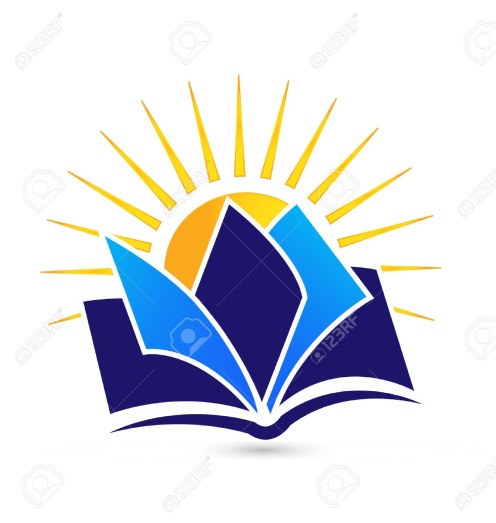 Дубовский                       вестник17июня 2021 ПЕРИОДИЧЕСКОЕ ПЕЧАТНОЕ ИЗДАНИЕ ДУБОВСКОГО СЕЛЬСКОГО ПОСЕЛЕНИЯ17июня 2021 15.06.2021         с. ДубовскоеПриложение 1Приложение 1к решению Собрания депутатовк решению Собрания депутатовк решению Собрания депутатовДубовского сельского поселенияДубовского сельского поселенияДубовского сельского поселения" О внесении изменений в решение Собрания депутатов" О внесении изменений в решение Собрания депутатов" О внесении изменений в решение Собрания депутатов" О внесении изменений в решение Собрания депутатовДубовского сельского поселения от 25.12.2020 № 145Дубовского сельского поселения от 25.12.2020 № 145Дубовского сельского поселения от 25.12.2020 № 145Дубовского сельского поселения от 25.12.2020 № 145" О бюджете Дубовского сельского поселения" О бюджете Дубовского сельского поселения" О бюджете Дубовского сельского поселенияДубовского района  на 2021 годДубовского района  на 2021 годДубовского района  на 2021 годи на плановый период 2022 и 2023 годов"и на плановый период 2022 и 2023 годов"и на плановый период 2022 и 2023 годов"Приложение 8Приложение 8Приложение 8к решению Собрания депутатовДубовского сельского поселения" О бюджете Дубовского сельского поселенияДубовского района  на 2021 годи на плановый период 2022 и 2023 годов"Распределение бюджетных ассигнований по разделам, подразделам, целевым статьям (муниципальным программам Дубовского сельского поселения и непрограммным направлениям деятельности), группам и подгруппам видов расходов классификации расходов местного бюджета на 2021 год и на плановый период 2022 и 2023 годовРаспределение бюджетных ассигнований по разделам, подразделам, целевым статьям (муниципальным программам Дубовского сельского поселения и непрограммным направлениям деятельности), группам и подгруппам видов расходов классификации расходов местного бюджета на 2021 год и на плановый период 2022 и 2023 годовРаспределение бюджетных ассигнований по разделам, подразделам, целевым статьям (муниципальным программам Дубовского сельского поселения и непрограммным направлениям деятельности), группам и подгруппам видов расходов классификации расходов местного бюджета на 2021 год и на плановый период 2022 и 2023 годовРаспределение бюджетных ассигнований по разделам, подразделам, целевым статьям (муниципальным программам Дубовского сельского поселения и непрограммным направлениям деятельности), группам и подгруппам видов расходов классификации расходов местного бюджета на 2021 год и на плановый период 2022 и 2023 годовРаспределение бюджетных ассигнований по разделам, подразделам, целевым статьям (муниципальным программам Дубовского сельского поселения и непрограммным направлениям деятельности), группам и подгруппам видов расходов классификации расходов местного бюджета на 2021 год и на плановый период 2022 и 2023 годовРаспределение бюджетных ассигнований по разделам, подразделам, целевым статьям (муниципальным программам Дубовского сельского поселения и непрограммным направлениям деятельности), группам и подгруппам видов расходов классификации расходов местного бюджета на 2021 год и на плановый период 2022 и 2023 годовРаспределение бюджетных ассигнований по разделам, подразделам, целевым статьям (муниципальным программам Дубовского сельского поселения и непрограммным направлениям деятельности), группам и подгруппам видов расходов классификации расходов местного бюджета на 2021 год и на плановый период 2022 и 2023 годовРаспределение бюджетных ассигнований по разделам, подразделам, целевым статьям (муниципальным программам Дубовского сельского поселения и непрограммным направлениям деятельности), группам и подгруппам видов расходов классификации расходов местного бюджета на 2021 год и на плановый период 2022 и 2023 годов  (тыс. руб.)  (тыс. руб.)  (тыс. руб.)НаименованиеРзПРЦСРВР2021 год2022 год2023 годНаименованиеРзПРЦСРВР2021 год2022 год2023 годВсего47 177,145 581,030 888,1ОБЩЕГОСУДАРСТВЕННЫЕ ВОПРОСЫ01009 677,07 672,17 978,0Функционирование Правительства Российской Федерации, высших исполнительных органов государственной власти субъектов Российской Федерации, местных администраций01047 511,16 639,26 654,2Изготовление информационных стендов (ремонт) для размещения нормативно–правовой документации в рамках подпрограммы «Противодействие коррупции в Дубовском сельском поселении» муниципальной программы Дубовского сельского поселения «Обеспечение общественного порядка и противодействие преступности" (Иные закупки товаров, работ и услуг для обеспечения государственных (муниципальных) нужд)010402.1.00.2804024010,00,00,0Мероприятия по замене ламп накаливания на энергосберегающие лампы в рамках подпрограммы « Энергосбережение и повышение энергоэффективности в Дубовском сельском поселении» муниципальной программы Дубовского сельского поселения «Энергоэффективность и развитие энергетики» (Иные закупки товаров, работ и услуг для обеспечения государственных (муниципальных) нужд)010409.1.00.281802400,00,05,0Мероприятия по диспансеризации муниципальных служащих в рамках подпрограммы «Развитие муниципального управления и муниципальной службы в Дубовском сельском поселении, дополнительное профессиональное образование лиц, занятых в системе местного самоуправления» муниципальной программы Дубовского сельского поселения «Муниципальная политика» (Иные закупки товаров, работ и услуг для обеспечения государственных (муниципальных) нужд)010410.1.00.2821024015,015,015,0Расходы на выплаты по оплате труда работников органов местного самоуправления Дубовского сельского поселения в рамках подпрограммы "Обеспечение реализации муниципальной программы Дубовского сельского поселения "Муниципальная политика" муниципальной программы Дубовского сельского поселения "Муниципальная политика" (Расходы на выплаты персоналу государственных (муниципальных) органов)010410.5.00.001101205 629,65 629,65 629,6Расходы на обеспечение функций органов местного самоуправления Дубовского сельского поселения в рамках подпрограммы "Обеспечение реализации муниципальной программы Дубовского сельского поселения "Муниципальная политика" муниципальной программы Дубовского сельского поселения "Муниципальная политика" (Расходы на выплаты персоналу государственных (муниципальных) органов)010410.5.00.001901208,08,08,0Расходы на обеспечение функций органов местного самоуправления Дубовского сельского поселения в рамках подпрограммы "Обеспечение реализации муниципальной программы Дубовского сельского поселения "Муниципальная политика" муниципальной программы Дубовского сельского поселения "Муниципальная политика" (Иные закупки товаров, работ и услуг для обеспечения государственных (муниципальных) нужд)010410.5.00.001902401 842,7980,8980,8Расходы на обеспечение функций органов местного самоуправления Дубовского сельского поселения в рамках подпрограммы "Обеспечение реализации муниципальной программы Дубовского сельского поселения "Муниципальная политика" муниципальной программы Дубовского сельского поселения "Муниципальная политика" (Уплата налогов, сборов и иных платежей)010410.5.00.001908505,65,65,6Расходы на проведение адаптации для инвалидов и других маломобильных групп населения в рамках подпрограммы "Адаптация приоритетных объектов социальной, транспортной и инженерной инфраструктуры для беспрепятственного доступа и получения услуг инвалидами и другими маломобильными группами населения" муниципальной программы Дубовского сельского поселения «Доступная среда» (Иные закупки товаров, работ и услуг для обеспечения государственных (муниципальных) нужд)010413.1.00.284802400,00,010,0Расходы на осуществление полномочий по определению в соответствии с частью 1 статьи 11.2 Областного закона от 25 октября 2002 года № 273-ЗС «Об административных правонарушениях» перечня должностных лиц, уполномоченных составлять протоколы об административных правонарушениях по иным непрограммным мероприятиям в рамках непрограммных расходов органа местного самоуправления Дубовского сельского поселения (Иные закупки товаров, работ и услуг для обеспечения государственных (муниципальных) нужд)010499.9.00.723902400,20,20,2Обеспечение проведения выборов и референдумов0107690,90,00,0Расходы на проведение выборов в органы местного самоуправления депутатов Собрания депутатов пятого созыва в рамках подпрограммы "Организация проведения выборов в Дубовском сельском поселении" муниципальной программы Дубовского сельского поселения "Муниципальная политика" (Специальные расходы)010710.3.00.28390880690,90,00,0Резервные фонды01115,05,05,0Резервный фонд Администрации Дубовского сельского поселения на финансовое обеспечение непредвиденных расходов в рамках непрограммных расходов органа местного самоуправления Дубовского сельского поселения (Резервные средства)011199.3.00.901008705,05,05,0Другие общегосударственные вопросы01131 470,01 027,91 318,8Совершенствование правовой и методической основы муниципальной службы в рамках подпрограммы «Развитие муниципального управления и муниципальной службы в Дубовском сельском поселении, дополнительное профессиональное образование лиц, занятых в системе местного самоуправления» муниципальной программы Дубовского сельского поселения «Муниципальная политика» (Уплата налогов, сборов и иных платежей)011310.1.00.2819085040,040,040,0Изготовление технической документации на объекты недвижимого имущества (технические планы и кадастровые паспорта) в рамках подпрограммы «Оформление права собственности и использование муниципального имущества» муниципальной программы Дубовского сельского поселения «Управление муниципальным имуществом» (Иные закупки товаров, работ и услуг для обеспечения государственных (муниципальных) нужд)011312.1.00.2823024065,0100,0100,0Подготовка документов, содержащих необходимые сведения для осуществления государственного кадастрового учета земельных участков в рамках подпрограммы «Оформление права собственности и использование муниципального имущества» муниципальной программы Дубовского сельского поселения «Управление муниципальным имуществом» (Иные закупки товаров, работ и услуг для обеспечения государственных (муниципальных) нужд)011312.1.00.28240240271,0200,0200,0Оценка рыночной стоимости объектов недвижимого и движимого имущества муниципальной собственности в рамках подпрограммы «Оформление права собственности и использование муниципального имущества» муниципальной программы Дубовского сельского поселения «Управление муниципальным имуществом» (Иные закупки товаров, работ и услуг для обеспечения государственных (муниципальных) нужд)011312.1.00.2825024015,015,015,0Оценка рыночной стоимости земельных участков в рамках подпрограммы «Оформление права собственности и использование муниципального имущества» муниципальной программы Дубовского сельского поселения «Управление муниципальным имуществом» (Иные закупки товаров, работ и услуг для обеспечения государственных (муниципальных) нужд)011312.1.00.282602406,06,06,0Капитальный и текущий ремонт административных зданий в рамках подпрограммы «Реконструкция, ремонт, в том числе капитальный, объектов муниципальной собственности муниципального образования «Дубовское сельское поселение»" муниципальной программы Дубовского сельского поселения "Управление муниципальным имуществом" (Иные закупки товаров, работ и услуг для обеспечения государственных (муниципальных) нужд)011312.3.00.28710240670,00,00,0Мероприятия по информационному обеспечению предпринимательства в рамках подпрограммы "Создание благоприятных условий для привлечения инвестиций и развитие субъектов малого и среднего предпринимательства в Дубовском сельском поселении" муниципальной программы Дубовского сельского поселения « Развитие и поддержка субъектов малого и среднего предпринимательства в Дубовском сельском поселении» (Иные закупки товаров, работ и услуг для обеспечения государственных (муниципальных) нужд)011314.1.00.284902400,00,06,0Условно утвержденные расходы в рамках непрограммных расходов органа местного самоуправления Дубовского сельского поселения (Специальные расходы)011399.9.00.901108800,0350,0715,3Реализация направления расходов по иным непрограммным мероприятиям в рамках непрограммных расходов органа местного самоуправления Дубовского сельского поселения (Иные закупки товаров, работ и услуг для обеспечения государственных (муниципальных) нужд)011399.9.00.99990240193,0316,9236,5Реализация направления расходов по иным непрограммным мероприятиям в рамках непрограммных расходов органа местного самоуправления Дубовского сельского поселения (Уплата налогов, сборов и иных платежей)011399.9.00.99990850210,00,00,0НАЦИОНАЛЬНАЯ ОБОРОНА0200240,2242,6251,6Мобилизационная и вневойсковая подготовка0203240,2242,6251,6Расходы на осуществление первичного воинского учета на территориях, где отсутствуют военные комиссариаты по иным непрограммным мероприятиям в рамках непрограммных расходов органа местного самоуправления Дубовского сельского поселения (Расходы на выплаты персоналу государственных (муниципальных) органов)020399.9.00.51180120240,2242,6251,6НАЦИОНАЛЬНАЯ БЕЗОПАСНОСТЬ И ПРАВООХРАНИТЕЛЬНАЯ ДЕЯТЕЛЬНОСТЬ030026,326,326,3Защита населения и территории от чрезвычайных ситуаций природного и техногенного характера, пожарная безопасность031021,321,321,3Дооснащение оборудованием, снаряжением и улучшение материально-технической базы Администрации Дубовского сельского поселения в рамках подпрограммы «Пожарная безопасность» муниципальной программы Дубовского сельского поселения «Защита населения и территории от чрезвычайных ситуаций, обеспечение пожарной безопасности и безопасности людей на водных объектах» (Иные закупки товаров, работ и услуг для обеспечения государственных (муниципальных) нужд)031003.1.00.2806024021,321,321,3Другие вопросы в области национальной безопасности и правоохранительной деятельности03145,05,05,0Мероприятия по информационно-пропагандистскому противодействию экстремизму и терроризму в рамках подпрограммы «Профилактика экстремизма и терроризма в Дубовском сельском поселении» муниципальной программы Дубовского сельского поселения «Обеспечение общественного порядка и противодействие преступности» (Иные закупки товаров, работ и услуг для обеспечения государственных (муниципальных) нужд)031402.2.00.280502405,05,05,0НАЦИОНАЛЬНАЯ ЭКОНОМИКА04001 244,31 125,51 125,5Общеэкономические вопросы0401465,0465,0465,0Организация проведения оплачиваемых общественных работ в рамках подпрограммы «Активная политика занятости населения и социальная поддержка безработных граждан» муниципальной программы Дубовского сельского поселения «Содействие занятости населения» (Иные закупки товаров, работ и услуг для обеспечения государственных (муниципальных) нужд)040107.1.00.28160240405,0405,0405,0Организации временного трудоустройства несовершеннолетних граждан в возрасте от 14 до 18 лет в свободное от учебы время в рамках подпрограммы «Активная политика занятости населения и социальная поддержка безработных граждан» муниципальной программы Дубовского сельского поселения «Содействие занятости населения» (Иные закупки товаров, работ и услуг для обеспечения государственных (муниципальных) нужд)040107.1.00.2817024060,060,060,0Дорожное хозяйство (дорожные фонды)0409779,3660,5660,5Мероприятия по ремонту и содержанию автомобильных дорог общего пользования местного значения в рамках подпрограммы «Развитие транспортной инфраструктуры Дубовского сельского поселения» муниципальной программы Дубовского сельского поселения «Развитие транспортной системы» (Иные закупки товаров, работ и услуг для обеспечения государственных (муниципальных) нужд)040908.1.00.28400240499,8499,8499,8Мероприятия по установке дорожных знаков согласно проекта организации дорожного движения в рамках подпрограммы «Повышение безопасности дорожного движения на территории Дубовского сельского поселения» муниципальной программы Дубовского сельского поселения «Развитие транспортной системы» (Иные закупки товаров, работ и услуг для обеспечения государственных (муниципальных) нужд)040908.2.00.28410240161,5114,0114,0Мероприятия по изготовлению проекта организации дорожного движения в рамках подпрограммы «Повышение безопасности дорожного движения на территории Дубовского сельского поселения» муниципальной программы Дубовского сельского поселения «Развитие транспортной системы» (Иные закупки товаров, работ и услуг для обеспечения государственных (муниципальных) нужд)040908.2.00.28520240118,046,746,7ЖИЛИЩНО-КОММУНАЛЬНОЕ ХОЗЯЙСТВО050027 999,434 589,919 481,1Жилищное хозяйство050126,226,226,2Мероприятия по уплате взносов на капитальный ремонт общего имущества в многоквартирных жилых домах неблокированной застройки за муниципальные квартиры, расположенные в МКД и находящиеся в собственности Дубовского сельского поселения в рамках подпрограммы «Развитие жилищного хозяйства в Дубовском сельском поселении» муниципальной программы Дубовского сельского поселения «Обеспечение качественными жилищно-коммунальными услугами населения Дубовского сельского поселения» (Уплата налогов, сборов и иных платежей)050101.2.00.2834085026,226,226,2Благоустройство050327 973,234 563,719 454,9Мероприятия по улучшению благоустройства населенных пунктов в рамках подпрограммы «Создание условий для обеспечения качественными коммунальными услугами населения Дубовского сельского поселения» муниципальной программы Дубовского сельского поселения «Обеспечение качественными жилищно-коммунальными услугами населения Дубовского сельского поселения» (Иные закупки товаров, работ и услуг для обеспечения государственных (муниципальных) нужд)050301.1.00.28020240400,0200,0200,0Мероприятия по уличному освещению населенных пунктов Дубовского сельского поселения в рамках подпрограммы «Создание условий для обеспечения качественными коммунальными услугами населения Дубовского сельского поселения» муниципальной программы Дубовского сельского поселения «Обеспечение качественными жилищно-коммунальными услугами населения Дубовского сельского поселения» (Иные закупки товаров, работ и услуг для обеспечения государственных (муниципальных) нужд)050301.1.00.280302402 730,01 300,01 300,0Мероприятие по повышению эффективности деятельности по обращению с отходами в рамках подпрограммы « Мероприятия по благоустройству территории Дубовского сельского поселения» муниципальной программы Дубовского сельского поселения «Охрана окружающей среды и рациональное природопользование» (Иные закупки товаров, работ и услуг для обеспечения государственных (муниципальных) нужд)050305.1.00.280902401 168,01 248,21 259,1Мероприятие по организации работы в сфере использования, охраны, защиты зеленых насаждений в рамках подпрограммы « Мероприятия по благоустройству территории Дубовского сельского поселения» муниципальной программы Дубовского сельского поселения «Охрана окружающей среды и рациональное природопользование» (Иные закупки товаров, работ и услуг для обеспечения государственных (муниципальных) нужд)050305.1.00.28100240783,2920,0820,0Проведение мероприятий по регулированию численности безнадзорных животных в рамках подпрограммы « Мероприятия по благоустройству территории Дубовского сельского поселения» муниципальной программы Дубовского сельского поселения «Охрана окружающей среды и рациональное природопользование» (Иные закупки товаров, работ и услуг для обеспечения государственных (муниципальных) нужд)050305.1.00.28110240113,765,065,0Мероприятия по проведению благоустроительных работ по уборке прочих объектов благоустройства в рамках подпрограммы « Мероприятия по благоустройству территории Дубовского сельского поселения» муниципальной программы Дубовского сельского поселения «Охрана окружающей среды и рациональное природопользование» (Иные закупки товаров, работ и услуг для обеспечения государственных (муниципальных) нужд)050305.1.00.2812024040,040,040,0Мероприятия на проведение конкурса по благоустройству поселения в рамках подпрограммы « Мероприятия по благоустройству территории Дубовского сельского поселения» муниципальной программы Дубовского сельского поселения «Охрана окружающей среды и рациональное природопользование» (Иные закупки товаров, работ и услуг для обеспечения государственных (муниципальных) нужд)050305.1.00.2828024035,035,035,0Организация утилизации и переработки бытовых и промышленных отходов в рамках подпрограммы « Мероприятия по благоустройству территории Дубовского сельского поселения» муниципальной программы Дубовского сельского поселения «Охрана окружающей среды и рациональное природопользование» (Иные закупки товаров, работ и услуг для обеспечения государственных (муниципальных) нужд)050305.1.00.89010240680,7680,7680,7Мероприятия по борьбе с переносчиками природно-очаговых и особо опасных инфекций на территории Дубовского сельского поселения в рамках подпрограммы «Природно-очаговые мероприятия» муниципальной программы Дубовского сельского поселения «Охрана окружающей среды и рациональное природопользование» (Иные закупки товаров, работ и услуг для обеспечения государственных (муниципальных) нужд)050305.2.00.2813024050,053,055,0Мероприятия по подготовке и разработке ПСД , а также разработка дизайн-проекта благоустройства общественных территорий Дубовского сельского поселения в рамках подпрограммы "Благоустройство общественных территорий Дубовского сельского поселения" муниципальной программы Дубовского сельского поселения "Формирование современной городской среды на территории Дубовского сельского поселения" (Иные закупки товаров, работ и услуг для обеспечения государственных (муниципальных) нужд)050315.1.00.286702401 750,00,00,0Расходы на мероприятия по проведению строительного контроля, а так же авторского надзора за выполнением работ по общественной территории, расположенной по адресу: Ростовской области, Дубовский район, пл. Павших борцов (благоустройство) в рамках подпрограммы "Благоустройство общественных территорий Дубовского сельского поселения" муниципальной программы Дубовского сельского поселения "Формирование современной городской среды на территории Дубовского сельского поселения" (Иные закупки товаров, работ и услуг для обеспечения государственных (муниципальных) нужд)050315.1.00.28680240600,00,00,0Реализация программ формирования современной городской среды (Субсидии на реализацию мероприятий по формированию современной городской среды в части благоустройства общественных территорий) в рамках подпрограммы "Благоустройство общественных территорий Дубовского сельского поселения" муниципальной программы Дубовского сельского поселения " Формирование современной городской среды на территории Дубовского сельского поселения" (Иные закупки товаров, работ и услуг для обеспечения государственных (муниципальных) нужд)050315.1.F2.5555124019 622,630 021,815 000,1ОБРАЗОВАНИЕ070015,015,015,0Профессиональная подготовка, переподготовка и повышение квалификации070515,015,015,0Обеспечение дополнительного профессионального образования лиц, замещающих выборные муниципальные должности, муниципальных служащих в рамках подпрограммы «Развитие муниципального управления и муниципальной службы в Дубовском сельском поселении, дополнительное профессиональное образование лиц, занятых в системе местного самоуправления» муниципальной программы Дубовского сельского поселения «Муниципальная политика» (Иные закупки товаров, работ и услуг для обеспечения государственных (муниципальных) нужд)070510.1.00.2820024015,015,015,0КУЛЬТУРА, КИНЕМАТОГРАФИЯ08007 470,31 755,01 856,0Культура08017 470,31 755,01 856,0Расходы на обеспечение деятельности (оказание услуг) муниципальных учреждений Дубовского сельского поселения в рамках подпрограммы «Развитие культуры» муниципальной программы Дубовского сельского поселения «Развитие культуры и туризма» (Субсидии бюджетным учреждениям)080104.1.00.005906101 635,01 670,01 776,0Расходы на укрепление материально-технической базы муниципальных учреждений Дубовского сельского поселения в рамках подпрограммы «Развитие культуры» муниципальной программы Дубовского сельского поселения «Развитие культуры и туризма» (Субсидии бюджетным учреждениям)080104.1.00.29100610130,00,00,0Расходы на мероприятия по содержанию объектов культурно-исторического наследия Дубовского сельского поселения, а также исторической среды населенных пунктов в Дубовском сельском поселении в рамках подпрограммы «Развитие культуры» муниципальной программы Дубовского сельского поселения «Развитие культуры и туризма» (Субсидии бюджетным учреждениям)080104.1.00.2911061084,585,080,0Расходы на мероприятия по разработке локальных смет, ПСД , а также проведения экспертиз локальных смет, ПСД на объекты исторического и культурного наследия Дубовского сельского поселения в рамках подпрограммы «Развитие культуры» муниципальной программы Дубовского сельского поселения «Развитие культуры и туризма» (Субсидии бюджетным учреждениям)080104.1.00.29130610255,40,00,0Расходы, связанные с реализацией федеральной целевой программы "Увековечение памяти погибших при защите Отечества на 2019 - 2024 годы" в рамках подпрограммы «Развитие культуры» муниципальной программы Дубовского сельского поселения «Развитие культуры и туризма» (Субсидии бюджетным учреждениям)080104.1.00.L29906104 530,20,00,0Субсидия на обеспечение развития и укрепления материально-технической базы домов культуры в населенных пунктах с числом жителей до 50 тысяч человек в рамках подпрограммы «Развитие культуры» муниципальной программы Дубовского сельского поселения «Развитие культуры и туризма» (Субсидии бюджетным учреждениям)080104.1.00.L4670610420,10,00,0Капитальный и текущий ремонт зданий и помещений муниципальных учреждений в рамках подпрограммы «Реконструкция, ремонт, в том числе капитальный, объектов муниципальной собственности муниципального образования «Дубовское сельское поселение»" муниципальной программы Дубовского сельского поселения "Управление муниципальным имуществом" (Субсидии бюджетным учреждениям)080112.3.00.28720610415,10,00,0СОЦИАЛЬНАЯ ПОЛИТИКА1000144,6144,6144,6Пенсионное обеспечение1001144,6144,6144,6Выплата муниципальной пенсии лицам, замещавшим муниципальные должности и муниципальные должности муниципальной службы в Дубовском сельском поселении в рамках подпрограммы «Пенсионное обеспечение лиц, замещавших муниципальные должности и муниципальные должности муниципальной службы в Дубовском сельском поселении» муниципальной программы Дубовского сельского поселения «Муниципальная политика» (Публичные нормативные социальные выплаты гражданам)100110.2.00.28220310144,6144,6144,6ФИЗИЧЕСКАЯ КУЛЬТУРА И СПОРТ1100360,010,010,0Физическая культура11010,010,010,0Физическое воспитание населения Дубовского сельского поселения и обеспечение организации и проведения физкультурных и массовых спортивных мероприятий в рамках подпрограммы «Развитие физической культуры и массового спорта Дубовского сельского поселения» муниципальной программы Дубовского сельского поселения «Развитие физической культуры и спорта» (Иные закупки товаров, работ и услуг для обеспечения государственных (муниципальных) нужд)110106.1.00.281502400,010,010,0Массовый спорт1102360,00,00,0Развитие инфраструктуры спорта Дубовского сельского поселения в рамках подпрограммы «Развитие физической культуры и массового спорта Дубовского сельского поселения» муниципальной программы Дубовского сельского поселения «Развитие физической культуры и спорта» (Иные закупки товаров, работ и услуг для обеспечения государственных (муниципальных) нужд)110206.1.00.28690240360,00,00,0Приложение 2 к решению Собрания депутатовДубовского сельского поселения "О внесении изменений в решение Собрания депутатов Дубовского сельского поселения от 25.12.2020 № 145 " О бюджете Дубовского сельского поселенияДубовского района  на 2021 год и на плановый период 2022 и 2023 годов"Приложение 9к решению Собрания депутатов Дубовского сельского поселения" О бюджете Дубовского сельского поселения Дубовского района  на 2021 годи на плановый период 2022 и 2023 годов"Приложение 2 к решению Собрания депутатовДубовского сельского поселения "О внесении изменений в решение Собрания депутатов Дубовского сельского поселения от 25.12.2020 № 145 " О бюджете Дубовского сельского поселенияДубовского района  на 2021 год и на плановый период 2022 и 2023 годов"Приложение 9к решению Собрания депутатов Дубовского сельского поселения" О бюджете Дубовского сельского поселения Дубовского района  на 2021 годи на плановый период 2022 и 2023 годов"Приложение 2 к решению Собрания депутатовДубовского сельского поселения "О внесении изменений в решение Собрания депутатов Дубовского сельского поселения от 25.12.2020 № 145 " О бюджете Дубовского сельского поселенияДубовского района  на 2021 год и на плановый период 2022 и 2023 годов"Приложение 9к решению Собрания депутатов Дубовского сельского поселения" О бюджете Дубовского сельского поселения Дубовского района  на 2021 годи на плановый период 2022 и 2023 годов"Приложение 2 к решению Собрания депутатовДубовского сельского поселения "О внесении изменений в решение Собрания депутатов Дубовского сельского поселения от 25.12.2020 № 145 " О бюджете Дубовского сельского поселенияДубовского района  на 2021 год и на плановый период 2022 и 2023 годов"Приложение 9к решению Собрания депутатов Дубовского сельского поселения" О бюджете Дубовского сельского поселения Дубовского района  на 2021 годи на плановый период 2022 и 2023 годов"Приложение 2 к решению Собрания депутатовДубовского сельского поселения "О внесении изменений в решение Собрания депутатов Дубовского сельского поселения от 25.12.2020 № 145 " О бюджете Дубовского сельского поселенияДубовского района  на 2021 год и на плановый период 2022 и 2023 годов"Приложение 9к решению Собрания депутатов Дубовского сельского поселения" О бюджете Дубовского сельского поселения Дубовского района  на 2021 годи на плановый период 2022 и 2023 годов"Приложение 2 к решению Собрания депутатовДубовского сельского поселения "О внесении изменений в решение Собрания депутатов Дубовского сельского поселения от 25.12.2020 № 145 " О бюджете Дубовского сельского поселенияДубовского района  на 2021 год и на плановый период 2022 и 2023 годов"Приложение 9к решению Собрания депутатов Дубовского сельского поселения" О бюджете Дубовского сельского поселения Дубовского района  на 2021 годи на плановый период 2022 и 2023 годов"Приложение 2 к решению Собрания депутатовДубовского сельского поселения "О внесении изменений в решение Собрания депутатов Дубовского сельского поселения от 25.12.2020 № 145 " О бюджете Дубовского сельского поселенияДубовского района  на 2021 год и на плановый период 2022 и 2023 годов"Приложение 9к решению Собрания депутатов Дубовского сельского поселения" О бюджете Дубовского сельского поселения Дубовского района  на 2021 годи на плановый период 2022 и 2023 годов"Приложение 2 к решению Собрания депутатовДубовского сельского поселения "О внесении изменений в решение Собрания депутатов Дубовского сельского поселения от 25.12.2020 № 145 " О бюджете Дубовского сельского поселенияДубовского района  на 2021 год и на плановый период 2022 и 2023 годов"Приложение 9к решению Собрания депутатов Дубовского сельского поселения" О бюджете Дубовского сельского поселения Дубовского района  на 2021 годи на плановый период 2022 и 2023 годов"Приложение 2 к решению Собрания депутатовДубовского сельского поселения "О внесении изменений в решение Собрания депутатов Дубовского сельского поселения от 25.12.2020 № 145 " О бюджете Дубовского сельского поселенияДубовского района  на 2021 год и на плановый период 2022 и 2023 годов"Приложение 9к решению Собрания депутатов Дубовского сельского поселения" О бюджете Дубовского сельского поселения Дубовского района  на 2021 годи на плановый период 2022 и 2023 годов"Ведомственная структура расходов местного бюджета на 2021 год и на плановый период 2022 и 2023 годовВедомственная структура расходов местного бюджета на 2021 год и на плановый период 2022 и 2023 годовВедомственная структура расходов местного бюджета на 2021 год и на плановый период 2022 и 2023 годовВедомственная структура расходов местного бюджета на 2021 год и на плановый период 2022 и 2023 годовВедомственная структура расходов местного бюджета на 2021 год и на плановый период 2022 и 2023 годовВедомственная структура расходов местного бюджета на 2021 год и на плановый период 2022 и 2023 годовВедомственная структура расходов местного бюджета на 2021 год и на плановый период 2022 и 2023 годовВедомственная структура расходов местного бюджета на 2021 год и на плановый период 2022 и 2023 годовВедомственная структура расходов местного бюджета на 2021 год и на плановый период 2022 и 2023 годов(тыс.руб.)(тыс.руб.)(тыс.руб.)НаименованиеМинРзПРЦСРВР2021 год2022 год2023 годНаименованиеМинРзПРЦСРВР2021 год2022 год2023 годВсего47 177,145 581,030 888,1АДМИНИСТРАЦИЯ ДУБОВСКОГО СЕЛЬСКОГО ПОСЕЛЕНИЯ95147 177,145 581,030 888,1Изготовление информационных стендов (ремонт) для размещения нормативно–правовой документации в рамках подпрограммы «Противодействие коррупции в Дубовском сельском поселении» муниципальной программы Дубовского сельского поселения «Обеспечение общественного порядка и противодействие преступности" (Иные закупки товаров, работ и услуг для обеспечения государственных (муниципальных) нужд)951010402.1.00.2804024010,00,00,0Мероприятия по замене ламп накаливания на энергосберегающие лампы в рамках подпрограммы « Энергосбережение и повышение энергоэффективности в Дубовском сельском поселении» муниципальной программы Дубовского сельского поселения «Энергоэффективность и развитие энергетики» (Иные закупки товаров, работ и услуг для обеспечения государственных (муниципальных) нужд)951010409.1.00.281802400,00,05,0Мероприятия по диспансеризации муниципальных служащих в рамках подпрограммы «Развитие муниципального управления и муниципальной службы в Дубовском сельском поселении, дополнительное профессиональное образование лиц, занятых в системе местного самоуправления» муниципальной программы Дубовского сельского поселения «Муниципальная политика» (Иные закупки товаров, работ и услуг для обеспечения государственных (муниципальных) нужд)951010410.1.00.2821024015,015,015,0Расходы на выплаты по оплате труда работников органов местного самоуправления Дубовского сельского поселения в рамках подпрограммы "Обеспечение реализации муниципальной программы Дубовского сельского поселения "Муниципальная политика" муниципальной программы Дубовского сельского поселения "Муниципальная политика" (Расходы на выплаты персоналу государственных (муниципальных) органов)951010410.5.00.001101205 629,65 629,65 629,6Расходы на обеспечение функций органов местного самоуправления Дубовского сельского поселения в рамках подпрограммы "Обеспечение реализации муниципальной программы Дубовского сельского поселения "Муниципальная политика" муниципальной программы Дубовского сельского поселения "Муниципальная политика" (Расходы на выплаты персоналу государственных (муниципальных) органов)951010410.5.00.001901208,08,08,0Расходы на обеспечение функций органов местного самоуправления Дубовского сельского поселения в рамках подпрограммы "Обеспечение реализации муниципальной программы Дубовского сельского поселения "Муниципальная политика" муниципальной программы Дубовского сельского поселения "Муниципальная политика" (Иные закупки товаров, работ и услуг для обеспечения государственных (муниципальных) нужд)951010410.5.00.001902401 842,7980,8980,8Расходы на обеспечение функций органов местного самоуправления Дубовского сельского поселения в рамках подпрограммы "Обеспечение реализации муниципальной программы Дубовского сельского поселения "Муниципальная политика" муниципальной программы Дубовского сельского поселения "Муниципальная политика" (Уплата налогов, сборов и иных платежей)951010410.5.00.001908505,65,65,6Расходы на проведение адаптации для инвалидов и других маломобильных групп населения в рамках подпрограммы "Адаптация приоритетных объектов социальной, транспортной и инженерной инфраструктуры для беспрепятственного доступа и получения услуг инвалидами и другими маломобильными группами населения" муниципальной программы Дубовского сельского поселения «Доступная среда» (Иные закупки товаров, работ и услуг для обеспечения государственных (муниципальных) нужд)951010413.1.00.284802400,00,010,0Расходы на осуществление полномочий по определению в соответствии с частью 1 статьи 11.2 Областного закона от 25 октября 2002 года № 273-ЗС «Об административных правонарушениях» перечня должностных лиц, уполномоченных составлять протоколы об административных правонарушениях по иным непрограммным мероприятиям в рамках непрограммных расходов органа местного самоуправления Дубовского сельского поселения (Иные закупки товаров, работ и услуг для обеспечения государственных (муниципальных) нужд)951010499.9.00.723902400,20,20,2Расходы на проведение выборов в органы местного самоуправления депутатов Собрания депутатов пятого созыва в рамках подпрограммы "Организация проведения выборов в Дубовском сельском поселении" муниципальной программы Дубовского сельского поселения "Муниципальная политика" (Специальные расходы)951010710.3.00.28390880690,90,00,0Резервный фонд Администрации Дубовского сельского поселения на финансовое обеспечение непредвиденных расходов в рамках непрограммных расходов органа местного самоуправления Дубовского сельского поселения (Резервные средства)951011199.3.00.901008705,05,05,0Совершенствование правовой и методической основы муниципальной службы в рамках подпрограммы «Развитие муниципального управления и муниципальной службы в Дубовском сельском поселении, дополнительное профессиональное образование лиц, занятых в системе местного самоуправления» муниципальной программы Дубовского сельского поселения «Муниципальная политика» (Уплата налогов, сборов и иных платежей)951011310.1.00.2819085040,040,040,0Изготовление технической документации на объекты недвижимого имущества (технические планы и кадастровые паспорта) в рамках подпрограммы «Оформление права собственности и использование муниципального имущества» муниципальной программы Дубовского сельского поселения «Управление муниципальным имуществом» (Иные закупки товаров, работ и услуг для обеспечения государственных (муниципальных) нужд)951011312.1.00.2823024065,0100,0100,0Подготовка документов, содержащих необходимые сведения для осуществления государственного кадастрового учета земельных участков в рамках подпрограммы «Оформление права собственности и использование муниципального имущества» муниципальной программы Дубовского сельского поселения «Управление муниципальным имуществом» (Иные закупки товаров, работ и услуг для обеспечения государственных (муниципальных) нужд)951011312.1.00.28240240271,0200,0200,0Оценка рыночной стоимости объектов недвижимого и движимого имущества муниципальной собственности в рамках подпрограммы «Оформление права собственности и использование муниципального имущества» муниципальной программы Дубовского сельского поселения «Управление муниципальным имуществом» (Иные закупки товаров, работ и услуг для обеспечения государственных (муниципальных) нужд)951011312.1.00.2825024015,015,015,0Оценка рыночной стоимости земельных участков в рамках подпрограммы «Оформление права собственности и использование муниципального имущества» муниципальной программы Дубовского сельского поселения «Управление муниципальным имуществом» (Иные закупки товаров, работ и услуг для обеспечения государственных (муниципальных) нужд)951011312.1.00.282602406,06,06,0Капитальный и текущий ремонт административных зданий в рамках подпрограммы «Реконструкция, ремонт, в том числе капитальный, объектов муниципальной собственности муниципального образования «Дубовское сельское поселение»" муниципальной программы Дубовского сельского поселения "Управление муниципальным имуществом" (Иные закупки товаров, работ и услуг для обеспечения государственных (муниципальных) нужд)951011312.3.00.28710240670,00,00,0Мероприятия по информационному обеспечению предпринимательства в рамках подпрограммы "Создание благоприятных условий для привлечения инвестиций и развитие субъектов малого и среднего предпринимательства в Дубовском сельском поселении" муниципальной программы Дубовского сельского поселения « Развитие и поддержка субъектов малого и среднего предпринимательства в Дубовском сельском поселении» (Иные закупки товаров, работ и услуг для обеспечения государственных (муниципальных) нужд)951011314.1.00.284902400,00,06,0Условно утвержденные расходы в рамках непрограммных расходов органа местного самоуправления Дубовского сельского поселения (Специальные расходы)951011399.9.00.901108800,0350,0715,3Реализация направления расходов по иным непрограммным мероприятиям в рамках непрограммных расходов органа местного самоуправления Дубовского сельского поселения (Иные закупки товаров, работ и услуг для обеспечения государственных (муниципальных) нужд)951011399.9.00.99990240193,0316,9236,5Реализация направления расходов по иным непрограммным мероприятиям в рамках непрограммных расходов органа местного самоуправления Дубовского сельского поселения (Уплата налогов, сборов и иных платежей)951011399.9.00.99990850210,00,00,0Расходы на осуществление первичного воинского учета на территориях, где отсутствуют военные комиссариаты по иным непрограммным мероприятиям в рамках непрограммных расходов органа местного самоуправления Дубовского сельского поселения (Расходы на выплаты персоналу государственных (муниципальных) органов)951020399.9.00.51180120240,2242,6251,6Дооснащение оборудованием, снаряжением и улучшение материально-технической базы Администрации Дубовского сельского поселения в рамках подпрограммы «Пожарная безопасность» муниципальной программы Дубовского сельского поселения «Защита населения и территории от чрезвычайных ситуаций, обеспечение пожарной безопасности и безопасности людей на водных объектах» (Иные закупки товаров, работ и услуг для обеспечения государственных (муниципальных) нужд)951031003.1.00.2806024021,321,321,3Мероприятия по информационно-пропагандистскому противодействию экстремизму и терроризму в рамках подпрограммы «Профилактика экстремизма и терроризма в Дубовском сельском поселении» муниципальной программы Дубовского сельского поселения «Обеспечение общественного порядка и противодействие преступности» (Иные закупки товаров, работ и услуг для обеспечения государственных (муниципальных) нужд)951031402.2.00.280502405,05,05,0Организация проведения оплачиваемых общественных работ в рамках подпрограммы «Активная политика занятости населения и социальная поддержка безработных граждан» муниципальной программы Дубовского сельского поселения «Содействие занятости населения» (Иные закупки товаров, работ и услуг для обеспечения государственных (муниципальных) нужд)951040107.1.00.28160240405,0405,0405,0Организации временного трудоустройства несовершеннолетних граждан в возрасте от 14 до 18 лет в свободное от учебы время в рамках подпрограммы «Активная политика занятости населения и социальная поддержка безработных граждан» муниципальной программы Дубовского сельского поселения «Содействие занятости населения» (Иные закупки товаров, работ и услуг для обеспечения государственных (муниципальных) нужд)951040107.1.00.2817024060,060,060,0Мероприятия по ремонту и содержанию автомобильных дорог общего пользования местного значения в рамках подпрограммы «Развитие транспортной инфраструктуры Дубовского сельского поселения» муниципальной программы Дубовского сельского поселения «Развитие транспортной системы» (Иные закупки товаров, работ и услуг для обеспечения государственных (муниципальных) нужд)951040908.1.00.28400240499,8499,8499,8Мероприятия по установке дорожных знаков согласно проекта организации дорожного движения в рамках подпрограммы «Повышение безопасности дорожного движения на территории Дубовского сельского поселения» муниципальной программы Дубовского сельского поселения «Развитие транспортной системы» (Иные закупки товаров, работ и услуг для обеспечения государственных (муниципальных) нужд)951040908.2.00.28410240161,5114,0114,0Мероприятия по изготовлению проекта организации дорожного движения в рамках подпрограммы «Повышение безопасности дорожного движения на территории Дубовского сельского поселения» муниципальной программы Дубовского сельского поселения «Развитие транспортной системы» (Иные закупки товаров, работ и услуг для обеспечения государственных (муниципальных) нужд)951040908.2.00.28520240118,046,746,7Мероприятия по уплате взносов на капитальный ремонт общего имущества в многоквартирных жилых домах неблокированной застройки за муниципальные квартиры, расположенные в МКД и находящиеся в собственности Дубовского сельского поселения в рамках подпрограммы «Развитие жилищного хозяйства в Дубовском сельском поселении» муниципальной программы Дубовского сельского поселения «Обеспечение качественными жилищно-коммунальными услугами населения Дубовского сельского поселения» (Уплата налогов, сборов и иных платежей)951050101.2.00.2834085026,226,226,2Мероприятия по улучшению благоустройства населенных пунктов в рамках подпрограммы «Создание условий для обеспечения качественными коммунальными услугами населения Дубовского сельского поселения» муниципальной программы Дубовского сельского поселения «Обеспечение качественными жилищно-коммунальными услугами населения Дубовского сельского поселения» (Иные закупки товаров, работ и услуг для обеспечения государственных (муниципальных) нужд)951050301.1.00.28020240400,0200,0200,0Мероприятия по уличному освещению населенных пунктов Дубовского сельского поселения в рамках подпрограммы «Создание условий для обеспечения качественными коммунальными услугами населения Дубовского сельского поселения» муниципальной программы Дубовского сельского поселения «Обеспечение качественными жилищно-коммунальными услугами населения Дубовского сельского поселения» (Иные закупки товаров, работ и услуг для обеспечения государственных (муниципальных) нужд)951050301.1.00.280302402 730,01 300,01 300,0Мероприятие по повышению эффективности деятельности по обращению с отходами в рамках подпрограммы « Мероприятия по благоустройству территории Дубовского сельского поселения» муниципальной программы Дубовского сельского поселения «Охрана окружающей среды и рациональное природопользование» (Иные закупки товаров, работ и услуг для обеспечения государственных (муниципальных) нужд)951050305.1.00.280902401 168,01 248,21 259,1Мероприятие по организации работы в сфере использования, охраны, защиты зеленых насаждений в рамках подпрограммы « Мероприятия по благоустройству территории Дубовского сельского поселения» муниципальной программы Дубовского сельского поселения «Охрана окружающей среды и рациональное природопользование» (Иные закупки товаров, работ и услуг для обеспечения государственных (муниципальных) нужд)951050305.1.00.28100240783,2920,0820,0Проведение мероприятий по регулированию численности безнадзорных животных в рамках подпрограммы « Мероприятия по благоустройству территории Дубовского сельского поселения» муниципальной программы Дубовского сельского поселения «Охрана окружающей среды и рациональное природопользование» (Иные закупки товаров, работ и услуг для обеспечения государственных (муниципальных) нужд)951050305.1.00.28110240113,765,065,0Мероприятия по проведению благоустроительных работ по уборке прочих объектов благоустройства в рамках подпрограммы « Мероприятия по благоустройству территории Дубовского сельского поселения» муниципальной программы Дубовского сельского поселения «Охрана окружающей среды и рациональное природопользование» (Иные закупки товаров, работ и услуг для обеспечения государственных (муниципальных) нужд)951050305.1.00.2812024040,040,040,0Мероприятия на проведение конкурса по благоустройству поселения в рамках подпрограммы « Мероприятия по благоустройству территории Дубовского сельского поселения» муниципальной программы Дубовского сельского поселения «Охрана окружающей среды и рациональное природопользование» (Иные закупки товаров, работ и услуг для обеспечения государственных (муниципальных) нужд)951050305.1.00.2828024035,035,035,0Организация утилизации и переработки бытовых и промышленных отходов в рамках подпрограммы « Мероприятия по благоустройству территории Дубовского сельского поселения» муниципальной программы Дубовского сельского поселения «Охрана окружающей среды и рациональное природопользование» (Иные закупки товаров, работ и услуг для обеспечения государственных (муниципальных) нужд)951050305.1.00.89010240680,7680,7680,7Мероприятия по борьбе с переносчиками природно-очаговых и особо опасных инфекций на территории Дубовского сельского поселения в рамках подпрограммы «Природно-очаговые мероприятия» муниципальной программы Дубовского сельского поселения «Охрана окружающей среды и рациональное природопользование» (Иные закупки товаров, работ и услуг для обеспечения государственных (муниципальных) нужд)951050305.2.00.2813024050,053,055,0Мероприятия по подготовке и разработке ПСД , а также разработка дизайн-проекта благоустройства общественных территорий Дубовского сельского поселения в рамках подпрограммы "Благоустройство общественных территорий Дубовского сельского поселения" муниципальной программы Дубовского сельского поселения "Формирование современной городской среды на территории Дубовского сельского поселения" (Иные закупки товаров, работ и услуг для обеспечения государственных (муниципальных) нужд)951050315.1.00.286702401 750,00,00,0Расходы на мероприятия по проведению строительного контроля, а так же авторского надзора за выполнением работ по общественной территории, расположенной по адресу: Ростовской области, Дубовский район, пл. Павших борцов (благоустройство) в рамках подпрограммы "Благоустройство общественных территорий Дубовского сельского поселения" муниципальной программы Дубовского сельского поселения "Формирование современной городской среды на территории Дубовского сельского поселения" (Иные закупки товаров, работ и услуг для обеспечения государственных (муниципальных) нужд)951050315.1.00.28680240600,00,00,0Реализация программ формирования современной городской среды (Субсидии на реализацию мероприятий по формированию современной городской среды в части благоустройства общественных территорий) в рамках подпрограммы "Благоустройство общественных территорий Дубовского сельского поселения" муниципальной программы Дубовского сельского поселения " Формирование современной городской среды на территории Дубовского сельского поселения" (Иные закупки товаров, работ и услуг для обеспечения государственных (муниципальных) нужд)951050315.1.F2.5555124019 622,630 021,815 000,1Обеспечение дополнительного профессионального образования лиц, замещающих выборные муниципальные должности, муниципальных служащих в рамках подпрограммы «Развитие муниципального управления и муниципальной службы в Дубовском сельском поселении, дополнительное профессиональное образование лиц, занятых в системе местного самоуправления» муниципальной программы Дубовского сельского поселения «Муниципальная политика» (Иные закупки товаров, работ и услуг для обеспечения государственных (муниципальных) нужд)951070510.1.00.2820024015,015,015,0Расходы на обеспечение деятельности (оказание услуг) муниципальных учреждений Дубовского сельского поселения в рамках подпрограммы «Развитие культуры» муниципальной программы Дубовского сельского поселения «Развитие культуры и туризма» (Субсидии бюджетным учреждениям)951080104.1.00.005906101 635,01 670,01 776,0Расходы на укрепление материально-технической базы муниципальных учреждений Дубовского сельского поселения в рамках подпрограммы «Развитие культуры» муниципальной программы Дубовского сельского поселения «Развитие культуры и туризма» (Субсидии бюджетным учреждениям)951080104.1.00.29100610130,00,00,0Расходы на мероприятия по содержанию объектов культурно-исторического наследия Дубовского сельского поселения, а также исторической среды населенных пунктов в Дубовском сельском поселении в рамках подпрограммы «Развитие культуры» муниципальной программы Дубовского сельского поселения «Развитие культуры и туризма» (Субсидии бюджетным учреждениям)951080104.1.00.2911061084,585,080,0Расходы на мероприятия по разработке локальных смет, ПСД , а также проведения экспертиз локальных смет, ПСД на объекты исторического и культурного наследия Дубовского сельского поселения в рамках подпрограммы «Развитие культуры» муниципальной программы Дубовского сельского поселения «Развитие культуры и туризма» (Субсидии бюджетным учреждениям)951080104.1.00.29130610255,40,00,0Расходы, связанные с реализацией федеральной целевой программы "Увековечение памяти погибших при защите Отечества на 2019 - 2024 годы" в рамках подпрограммы «Развитие культуры» муниципальной программы Дубовского сельского поселения «Развитие культуры и туризма» (Субсидии бюджетным учреждениям)951080104.1.00.L29906104 530,20,00,0Субсидия на обеспечение развития и укрепления материально-технической базы домов культуры в населенных пунктах с числом жителей до 50 тысяч человек в рамках подпрограммы «Развитие культуры» муниципальной программы Дубовского сельского поселения «Развитие культуры и туризма» (Субсидии бюджетным учреждениям)951080104.1.00.L4670610420,10,00,0Капитальный и текущий ремонт зданий и помещений муниципальных учреждений в рамках подпрограммы «Реконструкция, ремонт, в том числе капитальный, объектов муниципальной собственности муниципального образования «Дубовское сельское поселение»" муниципальной программы Дубовского сельского поселения "Управление муниципальным имуществом" (Субсидии бюджетным учреждениям)951080112.3.00.28720610415,10,00,0Выплата муниципальной пенсии лицам, замещавшим муниципальные должности и муниципальные должности муниципальной службы в Дубовском сельском поселении в рамках подпрограммы «Пенсионное обеспечение лиц, замещавших муниципальные должности и муниципальные должности муниципальной службы в Дубовском сельском поселении» муниципальной программы Дубовского сельского поселения «Муниципальная политика» (Публичные нормативные социальные выплаты гражданам)951100110.2.00.28220310144,6144,6144,6Физическое воспитание населения Дубовского сельского поселения и обеспечение организации и проведения физкультурных и массовых спортивных мероприятий в рамках подпрограммы «Развитие физической культуры и массового спорта Дубовского сельского поселения» муниципальной программы Дубовского сельского поселения «Развитие физической культуры и спорта» (Иные закупки товаров, работ и услуг для обеспечения государственных (муниципальных) нужд)951110106.1.00.281502400,010,010,0Развитие инфраструктуры спорта Дубовского сельского поселения в рамках подпрограммы «Развитие физической культуры и массового спорта Дубовского сельского поселения» муниципальной программы Дубовского сельского поселения «Развитие физической культуры и спорта» (Иные закупки товаров, работ и услуг для обеспечения государственных (муниципальных) нужд)951110206.1.00.28690240360,00,00,0Приложение 3к решению Собрания депутатов Дубовского сельского поселения" О внесении изменений в решение Собрания депутатовДубовского сельского поселения от 25.12.2020 №145" О бюджете Дубовского сельского поселенияДубовского района  на 2021 год и на плановый период 2022 и 2023 годов" Приложение 10  к решению Собрания депутатов Дубовского сельского поселения "О бюджете Дубовского сельского поселения  Дубовского района  на 2021 год и на плановый период 2022 и 2023 годов"Приложение 3к решению Собрания депутатов Дубовского сельского поселения" О внесении изменений в решение Собрания депутатовДубовского сельского поселения от 25.12.2020 №145" О бюджете Дубовского сельского поселенияДубовского района  на 2021 год и на плановый период 2022 и 2023 годов" Приложение 10  к решению Собрания депутатов Дубовского сельского поселения "О бюджете Дубовского сельского поселения  Дубовского района  на 2021 год и на плановый период 2022 и 2023 годов"Приложение 3к решению Собрания депутатов Дубовского сельского поселения" О внесении изменений в решение Собрания депутатовДубовского сельского поселения от 25.12.2020 №145" О бюджете Дубовского сельского поселенияДубовского района  на 2021 год и на плановый период 2022 и 2023 годов" Приложение 10  к решению Собрания депутатов Дубовского сельского поселения "О бюджете Дубовского сельского поселения  Дубовского района  на 2021 год и на плановый период 2022 и 2023 годов"Приложение 3к решению Собрания депутатов Дубовского сельского поселения" О внесении изменений в решение Собрания депутатовДубовского сельского поселения от 25.12.2020 №145" О бюджете Дубовского сельского поселенияДубовского района  на 2021 год и на плановый период 2022 и 2023 годов" Приложение 10  к решению Собрания депутатов Дубовского сельского поселения "О бюджете Дубовского сельского поселения  Дубовского района  на 2021 год и на плановый период 2022 и 2023 годов"Приложение 3к решению Собрания депутатов Дубовского сельского поселения" О внесении изменений в решение Собрания депутатовДубовского сельского поселения от 25.12.2020 №145" О бюджете Дубовского сельского поселенияДубовского района  на 2021 год и на плановый период 2022 и 2023 годов" Приложение 10  к решению Собрания депутатов Дубовского сельского поселения "О бюджете Дубовского сельского поселения  Дубовского района  на 2021 год и на плановый период 2022 и 2023 годов"Приложение 3к решению Собрания депутатов Дубовского сельского поселения" О внесении изменений в решение Собрания депутатовДубовского сельского поселения от 25.12.2020 №145" О бюджете Дубовского сельского поселенияДубовского района  на 2021 год и на плановый период 2022 и 2023 годов" Приложение 10  к решению Собрания депутатов Дубовского сельского поселения "О бюджете Дубовского сельского поселения  Дубовского района  на 2021 год и на плановый период 2022 и 2023 годов"Приложение 3к решению Собрания депутатов Дубовского сельского поселения" О внесении изменений в решение Собрания депутатовДубовского сельского поселения от 25.12.2020 №145" О бюджете Дубовского сельского поселенияДубовского района  на 2021 год и на плановый период 2022 и 2023 годов" Приложение 10  к решению Собрания депутатов Дубовского сельского поселения "О бюджете Дубовского сельского поселения  Дубовского района  на 2021 год и на плановый период 2022 и 2023 годов"Приложение 3к решению Собрания депутатов Дубовского сельского поселения" О внесении изменений в решение Собрания депутатовДубовского сельского поселения от 25.12.2020 №145" О бюджете Дубовского сельского поселенияДубовского района  на 2021 год и на плановый период 2022 и 2023 годов" Приложение 10  к решению Собрания депутатов Дубовского сельского поселения "О бюджете Дубовского сельского поселения  Дубовского района  на 2021 год и на плановый период 2022 и 2023 годов"Приложение 3к решению Собрания депутатов Дубовского сельского поселения" О внесении изменений в решение Собрания депутатовДубовского сельского поселения от 25.12.2020 №145" О бюджете Дубовского сельского поселенияДубовского района  на 2021 год и на плановый период 2022 и 2023 годов" Приложение 10  к решению Собрания депутатов Дубовского сельского поселения "О бюджете Дубовского сельского поселения  Дубовского района  на 2021 год и на плановый период 2022 и 2023 годов"Приложение 3к решению Собрания депутатов Дубовского сельского поселения" О внесении изменений в решение Собрания депутатовДубовского сельского поселения от 25.12.2020 №145" О бюджете Дубовского сельского поселенияДубовского района  на 2021 год и на плановый период 2022 и 2023 годов" Приложение 10  к решению Собрания депутатов Дубовского сельского поселения "О бюджете Дубовского сельского поселения  Дубовского района  на 2021 год и на плановый период 2022 и 2023 годов"Приложение 3к решению Собрания депутатов Дубовского сельского поселения" О внесении изменений в решение Собрания депутатовДубовского сельского поселения от 25.12.2020 №145" О бюджете Дубовского сельского поселенияДубовского района  на 2021 год и на плановый период 2022 и 2023 годов" Приложение 10  к решению Собрания депутатов Дубовского сельского поселения "О бюджете Дубовского сельского поселения  Дубовского района  на 2021 год и на плановый период 2022 и 2023 годов"Приложение 3к решению Собрания депутатов Дубовского сельского поселения" О внесении изменений в решение Собрания депутатовДубовского сельского поселения от 25.12.2020 №145" О бюджете Дубовского сельского поселенияДубовского района  на 2021 год и на плановый период 2022 и 2023 годов" Приложение 10  к решению Собрания депутатов Дубовского сельского поселения "О бюджете Дубовского сельского поселения  Дубовского района  на 2021 год и на плановый период 2022 и 2023 годов"Приложение 3к решению Собрания депутатов Дубовского сельского поселения" О внесении изменений в решение Собрания депутатовДубовского сельского поселения от 25.12.2020 №145" О бюджете Дубовского сельского поселенияДубовского района  на 2021 год и на плановый период 2022 и 2023 годов" Приложение 10  к решению Собрания депутатов Дубовского сельского поселения "О бюджете Дубовского сельского поселения  Дубовского района  на 2021 год и на плановый период 2022 и 2023 годов"Приложение 3к решению Собрания депутатов Дубовского сельского поселения" О внесении изменений в решение Собрания депутатовДубовского сельского поселения от 25.12.2020 №145" О бюджете Дубовского сельского поселенияДубовского района  на 2021 год и на плановый период 2022 и 2023 годов" Приложение 10  к решению Собрания депутатов Дубовского сельского поселения "О бюджете Дубовского сельского поселения  Дубовского района  на 2021 год и на плановый период 2022 и 2023 годов"Приложение 3к решению Собрания депутатов Дубовского сельского поселения" О внесении изменений в решение Собрания депутатовДубовского сельского поселения от 25.12.2020 №145" О бюджете Дубовского сельского поселенияДубовского района  на 2021 год и на плановый период 2022 и 2023 годов" Приложение 10  к решению Собрания депутатов Дубовского сельского поселения "О бюджете Дубовского сельского поселения  Дубовского района  на 2021 год и на плановый период 2022 и 2023 годов"Приложение 3к решению Собрания депутатов Дубовского сельского поселения" О внесении изменений в решение Собрания депутатовДубовского сельского поселения от 25.12.2020 №145" О бюджете Дубовского сельского поселенияДубовского района  на 2021 год и на плановый период 2022 и 2023 годов" Приложение 10  к решению Собрания депутатов Дубовского сельского поселения "О бюджете Дубовского сельского поселения  Дубовского района  на 2021 год и на плановый период 2022 и 2023 годов"Приложение 3к решению Собрания депутатов Дубовского сельского поселения" О внесении изменений в решение Собрания депутатовДубовского сельского поселения от 25.12.2020 №145" О бюджете Дубовского сельского поселенияДубовского района  на 2021 год и на плановый период 2022 и 2023 годов" Приложение 10  к решению Собрания депутатов Дубовского сельского поселения "О бюджете Дубовского сельского поселения  Дубовского района  на 2021 год и на плановый период 2022 и 2023 годов"Приложение 3к решению Собрания депутатов Дубовского сельского поселения" О внесении изменений в решение Собрания депутатовДубовского сельского поселения от 25.12.2020 №145" О бюджете Дубовского сельского поселенияДубовского района  на 2021 год и на плановый период 2022 и 2023 годов" Приложение 10  к решению Собрания депутатов Дубовского сельского поселения "О бюджете Дубовского сельского поселения  Дубовского района  на 2021 год и на плановый период 2022 и 2023 годов"Распределение бюджетных ассигнований по целевым статьям (муниципальным программам Дубовского сельского поселения и непрограммным направлениям деятельности), группам и подгруппам видов расходов, разделам, подразделам классификации расходов местного бюджета на 2021 год и на плановый период 2022 и 2023 годовРаспределение бюджетных ассигнований по целевым статьям (муниципальным программам Дубовского сельского поселения и непрограммным направлениям деятельности), группам и подгруппам видов расходов, разделам, подразделам классификации расходов местного бюджета на 2021 год и на плановый период 2022 и 2023 годовРаспределение бюджетных ассигнований по целевым статьям (муниципальным программам Дубовского сельского поселения и непрограммным направлениям деятельности), группам и подгруппам видов расходов, разделам, подразделам классификации расходов местного бюджета на 2021 год и на плановый период 2022 и 2023 годовРаспределение бюджетных ассигнований по целевым статьям (муниципальным программам Дубовского сельского поселения и непрограммным направлениям деятельности), группам и подгруппам видов расходов, разделам, подразделам классификации расходов местного бюджета на 2021 год и на плановый период 2022 и 2023 годовРаспределение бюджетных ассигнований по целевым статьям (муниципальным программам Дубовского сельского поселения и непрограммным направлениям деятельности), группам и подгруппам видов расходов, разделам, подразделам классификации расходов местного бюджета на 2021 год и на плановый период 2022 и 2023 годовРаспределение бюджетных ассигнований по целевым статьям (муниципальным программам Дубовского сельского поселения и непрограммным направлениям деятельности), группам и подгруппам видов расходов, разделам, подразделам классификации расходов местного бюджета на 2021 год и на плановый период 2022 и 2023 годовРаспределение бюджетных ассигнований по целевым статьям (муниципальным программам Дубовского сельского поселения и непрограммным направлениям деятельности), группам и подгруппам видов расходов, разделам, подразделам классификации расходов местного бюджета на 2021 год и на плановый период 2022 и 2023 годовРаспределение бюджетных ассигнований по целевым статьям (муниципальным программам Дубовского сельского поселения и непрограммным направлениям деятельности), группам и подгруппам видов расходов, разделам, подразделам классификации расходов местного бюджета на 2021 год и на плановый период 2022 и 2023 годовРаспределение бюджетных ассигнований по целевым статьям (муниципальным программам Дубовского сельского поселения и непрограммным направлениям деятельности), группам и подгруппам видов расходов, разделам, подразделам классификации расходов местного бюджета на 2021 год и на плановый период 2022 и 2023 годов(тыс. руб.)(тыс. руб.)(тыс. руб.)(тыс. руб.)НаименованиеЦСРВРРзРзПР2021 год2022 год 2023 год2023 годНаименованиеЦСРВРРзРзПР2021 год2022 год 2023 год2023 годВсего47 177,145 581,030 888,130 888,1Муниципальная программа Дубовского сельского поселения «Обеспечение качественными жилищно-коммунальными услугами населения Дубовского сельского поселения»01.0.00.000003 156,21 526,21 526,21 526,2Подпрограмма «Создание условий для обеспечения качественными коммунальными услугами населения Дубовского сельского поселения»01.1.00.000003 130,01 500,01 500,01 500,0Мероприятия по улучшению благоустройства населенных пунктов в рамках подпрограммы «Создание условий для обеспечения качественными коммунальными услугами населения Дубовского сельского поселения» муниципальной программы Дубовского сельского поселения «Обеспечение качественными жилищно-коммунальными услугами населения Дубовского сельского поселения» (Иные закупки товаров, работ и услуг для обеспечения государственных (муниципальных) нужд)01.1.00.28020240050503400,0200,0200,0200,0Мероприятия по уличному освещению населенных пунктов Дубовского сельского поселения в рамках подпрограммы «Создание условий для обеспечения качественными коммунальными услугами населения Дубовского сельского поселения» муниципальной программы Дубовского сельского поселения «Обеспечение качественными жилищно-коммунальными услугами населения Дубовского сельского поселения» (Иные закупки товаров, работ и услуг для обеспечения государственных (муниципальных) нужд)01.1.00.280302400505032 730,01 300,01 300,01 300,0Подпрограмма «Развитие жилищного хозяйства в Дубовском сельском поселении»01.2.00.0000026,226,226,226,2Мероприятия по уплате взносов на капитальный ремонт общего имущества в многоквартирных жилых домах неблокированной застройки за муниципальные квартиры, расположенные в МКД и находящиеся в собственности Дубовского сельского поселения в рамках подпрограммы «Развитие жилищного хозяйства в Дубовском сельском поселении» муниципальной программы Дубовского сельского поселения «Обеспечение качественными жилищно-коммунальными услугами населения Дубовского сельского поселения» (Уплата налогов, сборов и иных платежей)01.2.00.2834085005050126,226,226,226,2Муниципальная программа Дубовского сельского поселения «Обеспечение общественного порядка и противодействие преступности»02.0.00.0000015,05,05,05,0Подпрограмма "Противодействие коррупции в Дубовском сельском поселении"02.1.00.0000010,00,00,00,0Изготовление информационных стендов (ремонт) для размещения нормативно–правовой документации в рамках подпрограммы «Противодействие коррупции в Дубовском сельском поселении» муниципальной программы Дубовского сельского поселения «Обеспечение общественного порядка и противодействие преступности" (Иные закупки товаров, работ и услуг для обеспечения государственных (муниципальных) нужд)02.1.00.2804024001010410,00,0Подпрограмма «Профилактика экстремизма и терроризма в Дубовском сельском поселении»02.2.00.000005,05,05,05,0Мероприятия по информационно-пропагандистскому противодействию экстремизму и терроризму в рамках подпрограммы «Профилактика экстремизма и терроризма в Дубовском сельском поселении» муниципальной программы Дубовского сельского поселения «Обеспечение общественного порядка и противодействие преступности» (Иные закупки товаров, работ и услуг для обеспечения государственных (муниципальных) нужд)02.2.00.280502400303145,05,05,05,0Муниципальная программа Дубовского сельского поселения «Защита населения и территории от чрезвычайных ситуаций, обеспечение пожарной безопасности и безопасности людей на водных объектах»03.0.00.0000021,321,321,321,3Подпрограмма «Пожарная безопасность»03.1.00.0000021,321,321,321,3Дооснащение оборудованием, снаряжением и улучшение материально-технической базы Администрации Дубовского сельского поселения в рамках подпрограммы «Пожарная безопасность» муниципальной программы Дубовского сельского поселения «Защита населения и территории от чрезвычайных ситуаций, обеспечение пожарной безопасности и безопасности людей на водных объектах» (Иные закупки товаров, работ и услуг для обеспечения государственных (муниципальных) нужд)03.1.00.2806024003031021,321,321,321,3Муниципальная программа Дубовского сельского поселения «Развитие культуры и туризма»04.0.00.000007 055,21 755,01 856,01 856,0Подпрограмма «Развитие культуры»04.1.00.000007 055,21 755,01 856,01 856,0Расходы на обеспечение деятельности (оказание услуг) муниципальных учреждений Дубовского сельского поселения в рамках подпрограммы «Развитие культуры» муниципальной программы Дубовского сельского поселения «Развитие культуры и туризма» (Субсидии бюджетным учреждениям)04.1.00.005906100808011 635,01 670,01 776,01 776,0Расходы на укрепление материально-технической базы муниципальных учреждений Дубовского сельского поселения в рамках подпрограммы «Развитие культуры» муниципальной программы Дубовского сельского поселения «Развитие культуры и туризма» (Субсидии бюджетным учреждениям)04.1.00.29100610080801130,00,00,00,0Расходы на мероприятия по содержанию объектов культурно-исторического наследия Дубовского сельского поселения, а также исторической среды населенных пунктов в Дубовском сельском поселении в рамках подпрограммы «Развитие культуры» муниципальной программы Дубовского сельского поселения «Развитие культуры и туризма» (Субсидии бюджетным учреждениям)04.1.00.2911061008080184,585,080,080,0Расходы на мероприятия по разработке локальных смет, ПСД , а также проведения экспертиз локальных смет, ПСД на объекты исторического и культурного наследия Дубовского сельского поселения в рамках подпрограммы «Развитие культуры» муниципальной программы Дубовского сельского поселения «Развитие культуры и туризма» (Субсидии бюджетным учреждениям)04.1.00.29130610080801255,40,00,00,0Расходы, связанные с реализацией федеральной целевой программы "Увековечение памяти погибших при защите Отечества на 2019 - 2024 годы" в рамках подпрограммы «Развитие культуры» муниципальной программы Дубовского сельского поселения «Развитие культуры и туризма» (Субсидии бюджетным учреждениям)04.1.00.L29906100808014 530,20,00,00,0Субсидия на обеспечение развития и укрепления материально-технической базы домов культуры в населенных пунктах с числом жителей до 50 тысяч человек в рамках подпрограммы «Развитие культуры» муниципальной программы Дубовского сельского поселения «Развитие культуры и туризма» (Субсидии бюджетным учреждениям)04.1.00.L4670610080801420,10,00,00,0Муниципальная программа Дубовского сельского поселения «Охрана окружающей среды и рациональное природопользование»05.0.00.000002 870,63 041,92 954,82 954,8Подпрограмма « Мероприятия по благоустройству территории Дубовского сельского поселения»05.1.00.000002 820,62 988,92 899,82 899,8Мероприятие по повышению эффективности деятельности по обращению с отходами в рамках подпрограммы « Мероприятия по благоустройству территории Дубовского сельского поселения» муниципальной программы Дубовского сельского поселения «Охрана окружающей среды и рациональное природопользование» (Иные закупки товаров, работ и услуг для обеспечения государственных (муниципальных) нужд)05.1.00.280902400505031 168,01 248,21 259,11 259,1Мероприятие по организации работы в сфере использования, охраны, защиты зеленых насаждений в рамках подпрограммы « Мероприятия по благоустройству территории Дубовского сельского поселения» муниципальной программы Дубовского сельского поселения «Охрана окружающей среды и рациональное природопользование» (Иные закупки товаров, работ и услуг для обеспечения государственных (муниципальных) нужд)05.1.00.28100240050503783,2920,0820,0820,0Проведение мероприятий по регулированию численности безнадзорных животных в рамках подпрограммы « Мероприятия по благоустройству территории Дубовского сельского поселения» муниципальной программы Дубовского сельского поселения «Охрана окружающей среды и рациональное природопользование» (Иные закупки товаров, работ и услуг для обеспечения государственных (муниципальных) нужд)05.1.00.28110240050503113,765,065,065,0Мероприятия по проведению благоустроительных работ по уборке прочих объектов благоустройства в рамках подпрограммы « Мероприятия по благоустройству территории Дубовского сельского поселения» муниципальной программы Дубовского сельского поселения «Охрана окружающей среды и рациональное природопользование» (Иные закупки товаров, работ и услуг для обеспечения государственных (муниципальных) нужд)05.1.00.2812024005050340,040,040,040,0Мероприятия на проведение конкурса по благоустройству поселения в рамках подпрограммы « Мероприятия по благоустройству территории Дубовского сельского поселения» муниципальной программы Дубовского сельского поселения «Охрана окружающей среды и рациональное природопользование» (Иные закупки товаров, работ и услуг для обеспечения государственных (муниципальных) нужд)05.1.00.2828024005050335,035,035,035,0Организация утилизации и переработки бытовых и промышленных отходов в рамках подпрограммы « Мероприятия по благоустройству территории Дубовского сельского поселения» муниципальной программы Дубовского сельского поселения «Охрана окружающей среды и рациональное природопользование» (Иные закупки товаров, работ и услуг для обеспечения государственных (муниципальных) нужд)05.1.00.89010240050503680,7680,7680,7680,7Подпрограмма « Природно-очаговые мероприятия»05.2.00.0000050,053,055,055,0Мероприятия по борьбе с переносчиками природно-очаговых и особо опасных инфекций на территории Дубовского сельского поселения в рамках подпрограммы «Природно-очаговые мероприятия» муниципальной программы Дубовского сельского поселения «Охрана окружающей среды и рациональное природопользование» (Иные закупки товаров, работ и услуг для обеспечения государственных (муниципальных) нужд)05.2.00.2813024005050350,053,055,055,0Муниципальная программа Дубовского сельского поселения «Развитие физической культуры и спорта»06.0.00.00000360,010,010,010,0Подпрограмма «Развитие физической культуры и
массового спорта Дубовского сельского поселения»06.1.00.00000360,010,010,010,0Физическое воспитание населения Дубовского сельского поселения и обеспечение организации и проведения физкультурных и массовых спортивных мероприятий в рамках подпрограммы «Развитие физической культуры и массового спорта Дубовского сельского поселения» муниципальной программы Дубовского сельского поселения «Развитие физической культуры и спорта» (Иные закупки товаров, работ и услуг для обеспечения государственных (муниципальных) нужд)06.1.00.281502401111010,010,010,010,0Развитие инфраструктуры спорта Дубовского сельского поселения в рамках подпрограммы «Развитие физической культуры и массового спорта Дубовского сельского поселения» муниципальной программы Дубовского сельского поселения «Развитие физической культуры и спорта» (Иные закупки товаров, работ и услуг для обеспечения государственных (муниципальных) нужд)06.1.00.28690240111102360,00,00,00,0Муниципальная программа Дубовского сельского поселения «Содействие занятости населения»07.0.00.00000465,0465,0465,0465,0Подпрограмма «Активная политика занятости населения и социальная поддержка безработных граждан»07.1.00.00000465,0465,0465,0465,0Организация проведения оплачиваемых общественных работ в рамках подпрограммы «Активная политика занятости населения и социальная поддержка безработных граждан» муниципальной программы Дубовского сельского поселения «Содействие занятости населения» (Иные закупки товаров, работ и услуг для обеспечения государственных (муниципальных) нужд)07.1.00.28160240040401405,0405,0405,0405,0Организации временного трудоустройства несовершеннолетних граждан в возрасте от 14 до 18 лет в свободное от учебы время в рамках подпрограммы «Активная политика занятости населения и социальная поддержка безработных граждан» муниципальной программы Дубовского сельского поселения «Содействие занятости населения» (Иные закупки товаров, работ и услуг для обеспечения государственных (муниципальных) нужд)07.1.00.2817024004040160,060,060,060,0Муниципальная программа Дубовского сельского поселения «Развитие транспортной системы»08.0.00.00000779,3660,5660,5660,5Подпрограмма «Развитие транспортной инфраструктуры Дубовского сельского поселения»08.1.00.00000499,8499,8499,8499,8Мероприятия по ремонту и содержанию автомобильных дорог общего пользования местного значения в рамках подпрограммы «Развитие транспортной инфраструктуры Дубовского сельского поселения» муниципальной программы Дубовского сельского поселения «Развитие транспортной системы» (Иные закупки товаров, работ и услуг для обеспечения государственных (муниципальных) нужд)08.1.00.28400240040409499,8499,8499,8499,8Подпрограмма «Повышение безопасности дорожного движения на территории Дубовского сельского поселения»08.2.00.00000279,5160,7160,7160,7Мероприятия по установке дорожных знаков согласно проекта организации дорожного движения в рамках подпрограммы «Повышение безопасности дорожного движения на территории Дубовского сельского поселения» муниципальной программы Дубовского сельского поселения «Развитие транспортной системы» (Иные закупки товаров, работ и услуг для обеспечения государственных (муниципальных) нужд)08.2.00.28410240040409161,5114,0114,0114,0Мероприятия по изготовлению проекта организации дорожного движения в рамках подпрограммы «Повышение безопасности дорожного движения на территории Дубовского сельского поселения» муниципальной программы Дубовского сельского поселения «Развитие транспортной системы» (Иные закупки товаров, работ и услуг для обеспечения государственных (муниципальных) нужд)08.2.00.28520240040409118,046,746,746,7Муниципальная программа Дубовского сельского поселения «Энергоэффективность и развитие энергетики»09.0.00.000000,00,05,05,0Подпрограмма « Энергосбережение и повышение энергоэффективности в Дубовском сельском поселении»09.1.00.000000,00,05,05,0Мероприятия по замене ламп накаливания на энергосберегающие лампы в рамках подпрограммы « Энергосбережение и повышение энергоэффективности в Дубовском сельском поселении» муниципальной программы Дубовского сельского поселения «Энергоэффективность и развитие энергетики» (Иные закупки товаров, работ и услуг для обеспечения государственных (муниципальных) нужд)09.1.00.281802400101040,00,05,05,0Муниципальная программа Дубовского сельского поселения «Муниципальная политика»10.0.00.000008 391,46 838,66 838,66 838,6Подпрограмма «Развитие муниципального управления и муниципальной службы в Дубовском сельском поселении, дополнительное профессиональное образование лиц, занятых в системе местного самоуправления»10.1.00.0000070,070,070,070,0Совершенствование правовой и методической основы муниципальной службы в рамках подпрограммы «Развитие муниципального управления и муниципальной службы в Дубовском сельском поселении, дополнительное профессиональное образование лиц, занятых в системе местного самоуправления» муниципальной программы Дубовского сельского поселения «Муниципальная политика» (Уплата налогов, сборов и иных платежей)10.1.00.2819085001011340,040,040,040,0Обеспечение дополнительного профессионального образования лиц, замещающих выборные муниципальные должности, муниципальных служащих в рамках подпрограммы «Развитие муниципального управления и муниципальной службы в Дубовском сельском поселении, дополнительное профессиональное образование лиц, занятых в системе местного самоуправления» муниципальной программы Дубовского сельского поселения «Муниципальная политика» (Иные закупки товаров, работ и услуг для обеспечения государственных (муниципальных) нужд)10.1.00.2820024007070515,015,015,015,0Мероприятия по диспансеризации муниципальных служащих в рамках подпрограммы «Развитие муниципального управления и муниципальной службы в Дубовском сельском поселении, дополнительное профессиональное образование лиц, занятых в системе местного самоуправления» муниципальной программы Дубовского сельского поселения «Муниципальная политика» (Иные закупки товаров, работ и услуг для обеспечения государственных (муниципальных) нужд)10.1.00.2821024001010415,015,015,015,0Подпрограмма «Пенсионное обеспечение лиц, замещавших муниципальные должности и муниципальные должности муниципальной службы в Дубовском сельском поселении»10.2.00.00000144,6144,6144,6144,6Выплата муниципальной пенсии лицам, замещавшим муниципальные должности и муниципальные должности муниципальной службы в Дубовском сельском поселении в рамках подпрограммы «Пенсионное обеспечение лиц, замещавших муниципальные должности и муниципальные должности муниципальной службы в Дубовском сельском поселении» муниципальной программы Дубовского сельского поселения «Муниципальная политика» (Публичные нормативные социальные выплаты гражданам)10.2.00.28220310101001144,6144,6144,6144,6Подпрограмма «Организация проведения выборов в Дубовском сельском поселении»10.3.00.00000690,90,00,00,0Расходы на проведение выборов в органы местного самоуправления депутатов Собрания депутатов пятого созыва в рамках подпрограммы "Организация проведения выборов в Дубовском сельском поселении" муниципальной программы Дубовского сельского поселения "Муниципальная политика" (Специальные расходы)10.3.00.28390880010107690,90,00,00,0Подпрограмма "Обеспечение реализации муниципальной программы Дубовского сельского поселения "Муниципальная политика""10.5.00.000007 485,96 624,06 624,06 624,0Расходы на выплаты по оплате труда работников органов местного самоуправления Дубовского сельского поселения в рамках подпрограммы "Обеспечение реализации муниципальной программы Дубовского сельского поселения "Муниципальная политика" муниципальной программы Дубовского сельского поселения "Муниципальная политика" (Расходы на выплаты персоналу государственных (муниципальных) органов)10.5.00.001101200101045 629,65 629,65 629,65 629,6Расходы на обеспечение функций органов местного самоуправления Дубовского сельского поселения в рамках подпрограммы "Обеспечение реализации муниципальной программы Дубовского сельского поселения "Муниципальная политика" муниципальной программы Дубовского сельского поселения "Муниципальная политика" (Расходы на выплаты персоналу государственных (муниципальных) органов)10.5.00.001901200101048,08,08,08,0Расходы на обеспечение функций органов местного самоуправления Дубовского сельского поселения в рамках подпрограммы "Обеспечение реализации муниципальной программы Дубовского сельского поселения "Муниципальная политика" муниципальной программы Дубовского сельского поселения "Муниципальная политика" (Иные закупки товаров, работ и услуг для обеспечения государственных (муниципальных) нужд)10.5.00.001902400101041 842,7980,8980,8980,8Расходы на обеспечение функций органов местного самоуправления Дубовского сельского поселения в рамках подпрограммы "Обеспечение реализации муниципальной программы Дубовского сельского поселения "Муниципальная политика" муниципальной программы Дубовского сельского поселения "Муниципальная политика" (Уплата налогов, сборов и иных платежей)10.5.00.001908500101045,65,65,65,6Муниципальная программа Дубовского сельского поселения «Управление муниципальным имуществом»12.0.00.000001 442,1321,0321,0321,0Подпрограмма «Оформление права собственности и использование муниципального имущества»12.1.00.00000357,0321,0321,0321,0Изготовление технической документации на объекты недвижимого имущества (технические планы и кадастровые паспорта) в рамках подпрограммы «Оформление права собственности и использование муниципального имущества» муниципальной программы Дубовского сельского поселения «Управление муниципальным имуществом» (Иные закупки товаров, работ и услуг для обеспечения государственных (муниципальных) нужд)12.1.00.2823024001011365,0100,0100,0100,0Подготовка документов, содержащих необходимые сведения для осуществления государственного кадастрового учета земельных участков в рамках подпрограммы «Оформление права собственности и использование муниципального имущества» муниципальной программы Дубовского сельского поселения «Управление муниципальным имуществом» (Иные закупки товаров, работ и услуг для обеспечения государственных (муниципальных) нужд)12.1.00.28240240010113271,0200,0200,0200,0Оценка рыночной стоимости объектов недвижимого и движимого имущества муниципальной собственности в рамках подпрограммы «Оформление права собственности и использование муниципального имущества» муниципальной программы Дубовского сельского поселения «Управление муниципальным имуществом» (Иные закупки товаров, работ и услуг для обеспечения государственных (муниципальных) нужд)12.1.00.2825024001011315,015,015,015,0Оценка рыночной стоимости земельных участков в рамках подпрограммы «Оформление права собственности и использование муниципального имущества» муниципальной программы Дубовского сельского поселения «Управление муниципальным имуществом» (Иные закупки товаров, работ и услуг для обеспечения государственных (муниципальных) нужд)12.1.00.282602400101136,06,06,06,0Подпрограмма "Реконструкция, ремонт, в том числе капитальный, объектов муниципальной собственности муниципального образования «Дубовское сельское поселение»"12.3.00.000001 085,10,00,00,0Капитальный и текущий ремонт административных зданий в рамках подпрограммы «Реконструкция, ремонт, в том числе капитальный, объектов муниципальной собственности муниципального образования «Дубовское сельское поселение»" муниципальной программы Дубовского сельского поселения "Управление муниципальным имуществом" (Иные закупки товаров, работ и услуг для обеспечения государственных (муниципальных) нужд)12.3.00.28710240010113670,00,00,00,0Капитальный и текущий ремонт зданий и помещений муниципальных учреждений в рамках подпрограммы «Реконструкция, ремонт, в том числе капитальный, объектов муниципальной собственности муниципального образования «Дубовское сельское поселение»" муниципальной программы Дубовского сельского поселения "Управление муниципальным имуществом" (Субсидии бюджетным учреждениям)12.3.00.28720610080801415,10,00,00,0Муниципальная программа Дубовского сельского поселения «Доступная среда»13.0.00.000000,00,010,010,0Подпрограмма "Адаптация приоритетных объектов социальной, транспортной и инженерной инфраструктуры для беспрепятственного доступа и получения услуг инвалидами и другими маломобильными группами населения"13.1.00.000000,00,010,010,0Расходы на проведение адаптации для инвалидов и других маломобильных групп населения в рамках подпрограммы "Адаптация приоритетных объектов социальной, транспортной и инженерной инфраструктуры для беспрепятственного доступа и получения услуг инвалидами и другими маломобильными группами населения" муниципальной программы Дубовского сельского поселения «Доступная среда» (Иные закупки товаров, работ и услуг для обеспечения государственных (муниципальных) нужд)13.1.00.284802400101040,00,010,010,0Муниципальная программа Дубовского сельского поселения « Развитие и поддержка субъектов малого и среднего предпринимательства в Дубовском сельском поселении»14.0.00.000000,00,06,06,0Подпрограмма «Создание благоприятных условий для привлечения инвестиций и развитие субъектов малого и среднего предпринимательства в Дубовском сельском поселении»14.1.00.000000,00,06,06,0Мероприятия по информационному обеспечению предпринимательства в рамках подпрограммы "Создание благоприятных условий для привлечения инвестиций и развитие субъектов малого и среднего предпринимательства в Дубовском сельском поселении" муниципальной программы Дубовского сельского поселения « Развитие и поддержка субъектов малого и среднего предпринимательства в Дубовском сельском поселении» (Иные закупки товаров, работ и услуг для обеспечения государственных (муниципальных) нужд)14.1.00.284902400101130,00,06,06,0Муниципальная программа Дубовского сельского поселения «Формирование современной городской среды на территории Дубовского сельского поселения»15.0.00.0000021 972,630 021,815 000,115 000,1Подпрограмма "Благоустройство общественных территорий Дубовского сельского поселения"15.1.00.0000021 972,630 021,815 000,115 000,1Мероприятия по подготовке и разработке ПСД , а также разработка дизайн-проекта благоустройства общественных территорий Дубовского сельского поселения в рамках подпрограммы "Благоустройство общественных территорий Дубовского сельского поселения" муниципальной программы Дубовского сельского поселения "Формирование современной городской среды на территории Дубовского сельского поселения" (Иные закупки товаров, работ и услуг для обеспечения государственных (муниципальных) нужд)15.1.00.286702400505031 750,00,00,00,0Расходы на мероприятия по проведению строительного контроля, а так же авторского надзора за выполнением работ по общественной территории, расположенной по адресу: Ростовской области, Дубовский район, пл. Павших борцов (благоустройство) в рамках подпрограммы "Благоустройство общественных территорий Дубовского сельского поселения" муниципальной программы Дубовского сельского поселения "Формирование современной городской среды на территории Дубовского сельского поселения" (Иные закупки товаров, работ и услуг для обеспечения государственных (муниципальных) нужд)15.1.00.28680240050503600,00,00,00,0Реализация программ формирования современной городской среды (Субсидии на реализацию мероприятий по формированию современной городской среды в части благоустройства общественных территорий) в рамках подпрограммы "Благоустройство общественных территорий Дубовского сельского поселения" муниципальной программы Дубовского сельского поселения " Формирование современной городской среды на территории Дубовского сельского поселения" (Иные закупки товаров, работ и услуг для обеспечения государственных (муниципальных) нужд)15.1.F2.5555124005050319 622,630 021,815 000,115 000,1Непрограммные расходы органа местного самоуправления Дубовского сельского поселения99.0.00.00000648,4914,71 208,61 208,6Финансовое обеспечение непредвиденных расходов99.3.00.000005,05,05,05,0Резервный фонд Администрации Дубовского сельского поселения на финансовое обеспечение непредвиденных расходов в рамках непрограммных расходов органа местного самоуправления Дубовского сельского поселения (Резервные средства)99.3.00.901008700101115,05,05,05,0Иные непрограммные мероприятия99.9.00.00000643,4909,71 203,61 203,6Расходы на осуществление первичного воинского учета на территориях, где отсутствуют военные комиссариаты по иным непрограммным мероприятиям в рамках непрограммных расходов органа местного самоуправления Дубовского сельского поселения (Расходы на выплаты персоналу государственных (муниципальных) органов)99.9.00.51180120020203240,2242,6251,6251,6Расходы на осуществление полномочий по определению в соответствии с частью 1 статьи 11.2 Областного закона от 25 октября 2002 года № 273-ЗС «Об административных правонарушениях» перечня должностных лиц, уполномоченных составлять протоколы об административных правонарушениях по иным непрограммным мероприятиям в рамках непрограммных расходов органа местного самоуправления Дубовского сельского поселения (Иные закупки товаров, работ и услуг для обеспечения государственных (муниципальных) нужд)99.9.00.723902400101040,20,20,20,2Условно утвержденные расходы в рамках непрограммных расходов органа местного самоуправления Дубовского сельского поселения (Специальные расходы)99.9.00.901108800101130,0350,0715,3715,3Реализация направления расходов по иным непрограммным мероприятиям в рамках непрограммных расходов органа местного самоуправления Дубовского сельского поселения (Иные закупки товаров, работ и услуг для обеспечения государственных (муниципальных) нужд)99.9.00.99990240010113193,0316,9236,5236,5Реализация направления расходов по иным непрограммным мероприятиям в рамках непрограммных расходов органа местного самоуправления Дубовского сельского поселения (Уплата налогов, сборов и иных платежей)99.9.00.999908508500113210,00,00,00,00,0